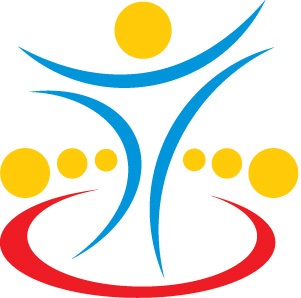 LETNI DELOVNI NAČRTŠOLSKO LETO 2023/2024Letni delovni načrt je sprejel Svet šole dne …………..KAZALOUVODSrednja vzgojiteljska šola, gimnazija in umetniška gimnazija Ljubljana je javni vzgojno-izobraževalni zavod, ki ga je ustanovila vlada Republike Slovenije (zadnji ustanovitveni akt je bil sprejet 2. septembra 2008). Zavod je vpisan v sodni register pod št. Srg 2008/32449, matična številka 5084903000.Zavod je ustanovljen za opravljanje vzgojno-izobraževalne dejavnosti, ki se opravlja kot javna služba na področju izobraževanja in na podlagi izobraževalnih programov. Poleg obveznih in dodatnih dejavnostih, vezanih na programe, zagotavlja v rednem izobraževanju tudi vrsto dodatnih aktivnosti, interesne dejavnosti, obvezne izbirne vsebine, tečaje s področja športa, pripravo na tekmovanja, zagotavlja pogoje dela za izvedbo splošne in poklicne mature ter praktično izobraževanje v sodelovanju z vrtci.Zavod izvaja tudi izobraževanje odraslih v programu predšolska vzgoja v obliki prekvalifikacije in dokvalifikacije ter poklicni tečaj.Delovanje temelji na ZOFVI, Zakonu o poklicnem in strokovnem izobraževanju in Zakonu o gimnazijah, Zakonu o izobraževanju odraslih, Zakonu o maturi, pravilnikih in predmetnikih, učnih načrtih ter katalogih znanj.Letni delovni načrt je temeljni dokument šole, ki določa uresničevanje nalog, predvidenih v zakonih, vzgojno-izobraževalnih programih in predmetnikih, ter izraža interese učiteljev, dijakov, socialnih partnerjev, staršev in širše družbene skupnosti. TEMELJNI CILJI DELOVNEGA NAČRTAkakovostno izvajanje pouka v programih predšolska vzgoja, splošna in umetniška gimnazija,  ter učinkovito učenje in poučevanjetemeljita priprava dijakov na splošno in poklicno maturo ter doseganje dobrih učnih rezultatovzasledovanje visokih standardov znanja in kakovostiaktivno sodelovanje učiteljev oz. programskega učiteljskega zbora pri posodabljanju programovposodobitev materialnih in drugih učnih pogojev zagotovitev ustreznih strokovnih kadrov informatizacija učilnic in knjižnice. Uporaba informacijsko-komunikacijske tehnologije pri poučevanju aktivna vključitev učiteljev v programe stalnega strokovnega izobraževanja in izpopolnjevanja zagotavljanje dobre organizacije dela spodbujanje dijakov k sodelovanju in ustvarjanju na kulturnem, športnem, socialnem, humanitarnem, raziskovalnem področju in drugje; usposabljanje dijakov za samostojno in odgovorno delo spodbujanje dijakov k sodelovanju na različnih tekmovanjih v znanju in športuspodbujanje timskega dela učiteljev in razvijanje dobre komunikacije vseh sodelujočih v učno-vzgojnem procesu zagotavljanje stalnega in dobrega sodelovanja s starši in okoljem zagotavljanje spodbudne učne klime ter razvijanje dobrih in kulturnih medsebojnih odnosov Najpomembnejše dejavnosti v letošnjem šolskem letu:kakovostna izvedba pouka in vseh dejavnosti, ki sodijo k izvedbi vseh programov usposabljanje učiteljev za kakovostno izvedbo programovtimsko delo zaposlenih usposabljanje zaposlenih – delavnice supervizijepoudarek na skrbi za zdravo življenje poudarjati varno in spodbudno učno okolje – organizacija več delavnic za dijake in profesorjeodkrivanje nadarjenih dijakov in dodatno delo z njimispodbujanje samostojnosti dijakov in osvojitev strategij za univerzitetni študij izvedba dejavnosti Unescove šole spodbujati in izvajati dejavnosti Ekošoleorganizacija številnih dejavnosti za dijake in dodatna priprava na tekmovanja v znanju in športu spodbujanje projektov s področja okoljske vzgoje različni mednarodni projekti (Erasmus+) sodelovanje na različnih festivalih in natečajihPODATKI O  ŠOLISrednja vzgojiteljska šola, gimnazija in umetniška gimnazija Ljubljana je javni vzgojno-izobraževalni zavod, ki ga je ustanovila Vlada Republike Slovenije. Izpolnjuje pogoje za izvajanje javno veljavnih programov in je vpisana v knjigo razvida srednjih šol pod zaporedno številko 98. S Sklepom o spremembi Sklepa o ustanovitvi javno-izobraževalnega zavoda »Srednja vzgojiteljska šola in gimnazija Ljubljana« z dne 13. 2. 2018 sta se dopolnila ime in sedež in od 1. 10. 2018 velja naslednje: NAZIV: SREDNJA VZGOJITELJSKA ŠOLA, GIMNAZIJA IN UMETNIŠKA GIMNAZIJA LJUBLJANASKRAJŠANO IME: SVŠGUGLSEDEŽ: Kardeljeva ploščad 28a, Ljubljana V šolskem letu 2023/2024 izvajamo naslednje vzgojno-izobraževalne programe: predšolska vzgoja v 16 oddelkih; gimnazija v 4 oddelkih; umetniška gimnazija – plesna smer, modul sodobni ples v 4 oddelkih; umetniška gimnazija – smer gledališče in film v 11 oddelkih. Skupaj je na šoli 988 dijakov (881 deklet in 107 fantov) v 35 razredih.ORGANIZACIJA POUKA IN MATERIALNI POGOJIPouk je organiziran od 8.00 do 16.45 v eni izmeni, zaradi prostorskih pogojev pa je lahko ura izvedena tudi kot predura med 7.10 in 7.55. 4. 1  Učilnice in prostoriPouk poteka v naslednjih učilnicah oz. prostorih:a) na Kardeljevi pl. 16:b) na Kardeljevi pl. 28a:Pouku in praktičnemu usposabljanju pri delodajalcu je namenjenih 35 tednov oz. 175 dni, preostali trije tedni (15 dni) pa so namenjeni izbirnim vsebinam in interesnim dejavnostim. 3. maj 2024 je pouka prost dan, zato je v tem šolskem letu 189 delovnih dni – do 24. junija 2024.4. 2  Materialni pogojiPouk poteka v lastnih prostorih v eni izmeni. Šola ima v lastni zgoraj naštete prostore v  velikosti bruto površine 8503 m². Na Kardeljevi ploščadi 16 (stavba A) so prostori pretežno v 2. nadstropju (11 učilnic in uprava), delno pa v 1. in 3. nadstropju ( 6 učilnic in 6 kabinetov za pouk instrumenta).Na Kardeljevi ploščadi 28a (stavba B, C, D) so prostori od kleti do 3. nadstropja (vratarnica, hišnikova soba, uprava, 12 kabinetov, 23 učilnic, 1 pripravljalnica za naravoslovje, montirnica, 2 glasbena studia, 2 gledališko – plesni dvorani, 7 baletno- plesnih dvoran).Knjižnica je v stavbi B na Kardeljevi ploščadi 28a v 3. nadstropju, del knjižnice tudi v stavbi A v 2. nadstropju. Pridobili smo tudi spominsko zbirko literarnih del Dušana Jovanoviča, ki so v D galeriji, kjer je tudi več bralnih kotičkov.Vsem dijakom so zagotovljene garderobne omarice in garderobni prostori.Vse učilnice so bile ob začetku šolskega leta temeljito urejene. Šola ima videonadzor v stavbi A po hodnikih v 1. in 2. nadstropju ter v kleti pri garderobah. Videonadzor v stavbi B je vzpostavljen ob vhodu v stavbo, na hodnikih v pritličju in v 1. nadstropju. Videonadzor zajema tudi prostor pod streho pred vhodom, klet pri arhivu, parkirišče. Videonadzor zajema tudi hodnik v C in D dvorani.Večina učilnic in kabinetov ima klimatsko napravo v stavbi A. 4. 3  Predvidene posodobitve v šolskem letu nakup učbenikov in učnih pripomočkov, knjig, revij, slovarjev in druge strokovne literature za posamezne predmete in maturo,nakup učil in učnih pripomočkov za izvedbo laboratorijskega dela in priprav na maturo,nakup knjižne zbirke za domače branje in pripravo na maturitetni esej,nakup šolskega pohištva,nakup športne opreme,nakup nove IK opreme (namizni, prenosni računalniki, projektorji, spletne kamere, fotoaparati, video oprema, drugo) z namenom zamenjave opreme starejšega datuma,povečanje pasovne širine brezžičnega omrežja (skupni server za potrebe montaž in dela pri filmskih delavnicah) ter namestitev dodatnih dostopnih točk,nakup oz. posodobitev računalniških programov za posamezne predmete,ureditev digitalnega arhiviranja,celovita informatizacija obveščanja na šoli,nadgradnja elektronske redovalnice in elektronskega dnevnika,nakup drobnega inventarja.KADROVSKI POGOJI5. 1  Učitelji Za izvajanje pouka je na šoli ustrezno število učiteljev (po sistemizaciji), ki izpolnjujejo z zakonom predpisane pogoje (univerzitetna izobrazba), v umetniški gimnaziji pa so tudi učitelji s statusom samostojnega kulturnega ustvarjalca s področja plesa, režije, dramaturgije, umetnosti in montaže. Kadrovska struktura je naslednja:5. 2  Ostali strokovni delavci in sodelavci ter drugi delavci šoleSkupaj je zaposlenih 95 strokovnih delavcev in 5 administrativno tehničnih sodelavcev.Po nazivih:29 brez naziva12 – mentorjev39 – svetovalcev15 -  svetnikov 0 – višji svetnikPogodbeno sodelujemo s Sonjo Kononenko v okviru predstav za otroke in z Markom Levičnikom za občasna vzdrževalna dela in tehnično pomoč v dvoranah ter občasni sodelavci, ki nadomeščajo daljše bolniške, porodniške …OBSEG POUKA IN DRUGIH OBLIK IZOBRAŽEVALNEGA DELA PO PREDMETNIKU 6. 1  Predšolska vzgoja Prenovljeni program je zasnovan kompetenčno, ima modularno zgradbo, temelji na povezanosti teorije in prakse, omogoča izbirnost ter vključuje odprti kurikul. Srednješolski strokovni program predšolska vzgoja traja štiri leta. Vključuje splošnoizobraževalne predmete, strokovne module, praktično usposabljanje z delom v vrtcih, odprti kurikul in interesne dejavnosti. Po uspešno zaključenem četrtem letniku in opravljeni poklicni maturi dijak/dijakinja pridobi poklic vzgojitelj predšolskih otrok/vzgojiteljica predšolskih otrok. IZVEDBENI PREDMETNIK PREDŠOLSKE VZGOJE 2021–2025:Komentar k predmetniku:V šolskem letu 23 24 smo uvedli matematiko za otroke tudi v 2. letniku (34 ur), zato je prehodno obdobje in veljaPri projektnih delavnicah za otroke bodo dijaki, dijakinje 3. letnika predšolska vzgoja pripravili tri predstave za otroke, ki jih bodo uprizorili v okviru malega abonmaja, veliko doživetje, v juniju 2024.6. 2  Gimnazija Gimnazijski program zagotavlja splošno izobrazbo z naravoslovnega, družboslovnega, jezikovnega in humanističnega področja. Omogoča pripravo za nadaljnji univerzitetni študij. Izobraževanje traja štiri leta, dijak ga zaključi z maturo. Matura odpira vrata za vpis v študijske programe za pridobitev univerzitetne izobrazbe. PREDMETNIK SPLOŠNE GIMNAZIJE 2021- 20256. 3  Umetniška gimnazija 6. 3. 1  Plesna smer: modul B – sodobni ples 2021–2025Štiriletni program umetniška gimnazija – plesna smer, sodobni ples je gimnazijski program, ki dijakom omogoča, da svojo nadarjenost za ples razvijajo na temelju strokovno preverjenih in kvalitetnih vzgojno-izobraževalnih pristopov s poudarkom na razvijanju individualnih kvalitet in se hkrati pripravljajo na maturo.PREDMETNIK UMETNIŠKE GIMNAZIJE – PLESNA SMER6. 3. 2 Smer gledališče in film 2021–2025Umetniška gimnazija – smer gledališče in film uresničuje splošne in posebne cilje gimnazijskega programa s sodobnimi didaktičnimi pristopi, zlasti z organizacijo učnih situacij, osredinjenih na dijaka, ki spodbujajo izkustveno učenje, aktivnost, ustvarjalnost ter ob upoštevanju individualizacije in diferenciacije omogočajo nadgrajevanje osnovnošolskega znanja ter prepletanje teorije in prakse. PREDMETNIK: UMETNIŠKA GIMNAZIJA – SMER GLEDALIŠČE IN FILM*Šola ponudi dva naravoslovna predmeta v skupnem obsegu 280 ur in 35 ur obveznih izbirnih vsebin iz ekologije. ** Izbirna strokovno predmeta umetniške gimnazije, smer gledališče in film, sta: gledališko ustvarjanje in filmsko ustvarjanje. Glede na izbrani izbirni strokovni predmet dijak izbere sklop delavnic v 3. letniku. ***V 3. letniku dijak izbere sklop gledaliških delavnic ali sklop filmskih delavnic. V okviru posameznega sklopa so obvezne in izbirne delavnice. Dijak izbere vsebino/področje delavnice glede na svoje interese in ponudbo šole, v četrtem letniku pa tudi glede na odločitev za maturitetni predmet. ORGANI ŠOLE Organa vodenja šole sta svet šole in ravnatelj. Svet šole je organ upravljanja šole. Ravnatelj je poslovodni organ in pedagoški vodja. Svet šole ima ob začetku šolskega leta 13 članov, in sicer: 3 predstavnike ustanovitelja, 5 predstavnikov delavcev, 3 predstavnike staršev dijakov in 2 predstavnika dijakov. Drugi organi šole so: učiteljski zbor, programski učiteljski zbor, oddelčni učiteljski zbori, razredniki, strokovni aktivi, pritožbena komisija, komisija za kakovost srednjega šolstva in svet staršev.SVŠGUGL ima oblikovano komisijo za kakovost, ki jo sestavljajo trije predstavniki učiteljskega zbora, predstavnik staršev, predstavnica delodajalcev ter predstavnica dijakov. Komisija vsako leto pripravi poročilo o delu, ki vključuje kazalnike za kakovost  v skladu z mrežo EQAVET. Okvir  EQAVET ni bil razvit za nadzor in kontrolo, pač pa za podporo izobraževalnim sistemom držav članic ter njihovim izvajalcem poklicnega in strokovnega izobraževanja in usposabljanja pri nenehnem napredku in izboljševanju kakovosti. V šolskem letu 23 24 bo poudarek na samoevalvaciji učitelja in spremljanje prehoda iz srednje šole na študij.Komisija se letno srečuje na sestankih in korespondenčnih sejah po potrebi.Pritožbena komisija ima tri člane, od katerih vsaj eden ni strokovni delavec te šole. Člane in predsednika pritožbene komisije ter njihove namestnike imenuje svet šole na predlog ravnatelja.Mandat pritožbene komisije traja eno leto, od 1. oktobra do 30. septembra naslednjega leta.Predlog kandidatov za člane pritožbene komisije so Petra Pikalo, Maša Kukec in predstavnik staršev Dino Bauk.Na šoli deluje tudi komisija za integriteto in preprečevanje korupcije, ki jo sestavljajo Vinko Plevnik, Maruša Perger, Barbara Pušenjak. PROGRAMI8. 1  MladinaŠtevilo dijakov na dan 15. 9. 2023:2. Delež dijakov s posebnimi potrebami glede na programTabela: Število in delež dijakov s posebnimi potrebami glede na programGlede na vrsto motnje ima največ dijakov primanjkljaje na posameznih področjih učenja, sledijo dolgotrajno bolni in dijaki z več motnjami. Oblike pomoči izhajajo iz odločbe o usmeritvi dijaka oziroma iz dijakovih primanjkljajev in so individualno določene. Delež dijakov z dodatno strokovno pomočjo na šoli se povečuje, v šolskem letu 2023/2024 (15.9. 2023) ima 37 (PV=16, GUMG = 21) dijakov s posebnimi potrebami v svoji odločbi določeno izvajanje dodatne strokovne pomoči, od tega kar 17 ur dodatne strokovne pomoči, ki jo mora izvajati psiholog in 22 ur dodatne strokovne pomoči, ki jo mora izvajati psiholog ali pedagog. Koordinacijo dela z dijaki s posebnimi potrebami urejajo svetovalne delavke Mojca Zupan, Maja Šorli, Jana Hafner, Vita Ornik in Bernarda Nemec, ure dodatne strokovne pomoči so razdeljene med vse zaposlene pedagoge in psihologe na šoli. 8. 3  Izobraževanje odraslihIzobraževanje odraslih poteka v programih predšolska vzgoja, gimnazija in obeh smereh umetniške gimnazije na podlagi javnega razpisa, ki je bil objavljen v obvestilih Ministrstva za izobraževanje, znanost in šport ter Zavoda za zaposlovanje. V šolskem letu 2023/2024 smo v okviru izobraževanja odraslih razpisali štiri programe srednješolskega izobraževanja, in sicer:predšolska vzgoja (SSI)poklicni tečaj – predšolska vzgoja (PT)gimnazijaumetniška gimnazija  – plesna smer, modul B: sodobni plesumetniška gimnazija – smer gledališče in filmIzobraževalni proces za program predšolska vzgoja (poklicni tečaj) se bo predvidoma izvajal kot skupinski model izobraževanja (organizirana predavanja), za program predšolska vzgoja (srednje strokovno izobraževanje) pa kot kombiniran model izobraževanja (samoizobraževanje, podprto s konzultacijami za splošnoizobraževalne predmete in nekatere strokovne module, pri večini strokovnih modulov pa se udeleženci in udeleženke tega programa priključijo udeležencem in udeleženkam poklicnega tečaja). Gimnazija ter oba programa umetniške gimnazije se praviloma izvajata kot individualni model izobraževanja (samoizobraževanje, podprto s konzultacijami), v primeru večjega števila vpisanih v programe pa pri izbranih splošnoizobraževalnih predmetih deloma tudi kot skupinski model izobraževanja.Predavanja bodo potekala med tednom v popoldanskem času (od 16.30 do 20.15) ali ob sobotah v dopoldanskem času (od 8.00 do 13.00). Konzultacije potekajo v dogovoru s posameznim profesorjem oziroma profesorico.Organizacija procesa izobraževanja v izobraževanju odraslih je naravnana tako, da udeležencem in udeleženkam poklicnega tečaja omogoča pristop k maturi v spomladanskem roku, pri drugih udeležencih in udeleženkah pa je to odvisno od števila obveznosti, ki jih morajo opraviti.  Udeleženci imajo možnost pristopiti k izpitom v najmanj dveh predmetnih izpitnih rokih, s katerimi jih seznanijo profesorji in profesorice posameznih programskih enot. Poleg rednih izpitnih rokov imajo udeleženci možnost pristopiti k izpitom tudi v mesečnem izpitnem obdobju.Do 18. 9. 2023 je organizatorka izobraževanja – Mojca Trilar – prejela sledeče število prijav za prvi vpis v izobraževanje odraslihpredšolska vzgoja (poklicni tečaj): 7predšolska vzgoja (srednje strokovno izobraževanje): 4gimnazija: 2umetniška gimnazija: 1Ker do roka za pošiljanje prijav niso bila zapolnjena vsa mesta, se bodo v izbran izobraževalni program lahko vpisali tudi udeleženci in udeleženke izobraževanja odraslih, ki bodo prijavo poslali po roku za prijavo.Predvidoma bo do konca septembra in v začetku oktobra vpisnico v nadaljnje leto izobraževanja vrnilo še nekaj udeležencev in udeleženk izobraževanja odraslih – 20 kandidatov bo nadaljevalo izobraževanje v vseh programih skupaj.Organizacija izpitov za udeležence izobraževanja odraslih v šolskem letu 2023/2024Udeleženci in udeleženke izobraževanja odraslih bodo lahko opravljali izpite:v predmetnih izpitnih rokih,v mesečnih izpitnih rokih,individualno v dogovoru s profesorjem oziroma profesorico programske enote oziroma organizatorjem izobraževanja odraslih.Udeleženci in udeleženke skupinskega organizacijskega modela (in kombiniranega organizacijskega modela, kjer so organizirana predavanja) bodo imeli možnost pristopiti k izpitom v vsaj dveh predmetnih izpitnih rokih, s katerimi jih seznani profesorica oziroma profesor programske enote ali pa jih določi organizator izobraževanja odraslih. En predmetni izpitni rok bo praviloma v obdobju treh tednov po koncu organiziranih predavanj, drugi predmetni izpitni rok pa bo v mesecu maju. Posamezni predmetni izpiti bodo vneseni v eAsistent, udeleženci in udeleženke izobraževanja odraslih, ki bodo s svojim izobraževanjem v poklicnem tečaju začeli v šolskem letu 2023/2024, se bodo na predmetne izpite prijavili sami – preko eAsistentovega portala –, preostali udeleženci in udeleženke pa se bodo na predmetne izpite prijavili po elektronski pošti pri organizatorju izobraževanja odraslih.Udeleženci in udeleženke izobraževanja odraslih bodo lahko izpite opravljali tudi v času mesečnih izpitnih rokov. Ti se določijo v šolskem koledarju za izobraževanje odraslih in so navedeni v tabeli v nadaljevanju.Izjemoma se lahko vsak udeleženec oziroma udeleženka z organizatorjem izobraževanja odraslih dogovori tudi za drug termin opravljanja posameznega izpita.V spodnji tabeli so zapisana izpitna obdobja v šolskem letu 2023/2024. Organizator izobraževanja odraslih bo določil točne datume posameznih izpitov v posameznem terminu po izteku roka za prijavo glede na stanje prijav in o tem obvestil na izpitni rok prijavljene udeleženke in udeležence izobraževanja odraslih po elektronski pošti. V spodnji tabeli so tako navedeni mesečni izpitni roki, obdobja, v katerem bodo potekali posamezni izpiti, zadnji rok za prijavo na posamezen mesečnih izpitni rok ter največje število izpitov, na katere se udeleženec oziroma udeleženka lahko prijavi pri posameznem izpitnem roku.* Maj je mesec predmetnih izpitnih rokov. Na posamezne izpite se udeleženci in udeleženke PTO23 prijavljajo preko eAsistenta, do 25. aprila 2024, ostali udeleženci in udeleženke pa pri organizatorju izobraževanja odraslih prav tako do 25. aprila 2024. Pri razporeditvi izpitov je upoštevan rok za odjavo od poklicne mature (25. maj 2024)** V avgustu lahko udeleženci in udeleženke opravljajo samo pisne izpite. Rok je praviloma namenjen prijavljenim na jesenski rok poklicne mature 2024, izjemoma pa tudi drugim udeležencem in udeleženkam v dogovoru z organizatorjem izobraževanja odraslih. V tem izpitnem roku lahko udeleženec oziroma udeleženka opravlja en izpit. Zaradi pravočasne priprave izpitnega gradiva je rok za prijavo na izpite v avgustu 4. julij 2024. Pri razporeditvi izpitov je upoštevan rok za odjavo od poklicne mature (19. avgust 2024).Organizatorka izobraževanja odraslih je Mojca Trilar.8. 4  Splošno o programihPouk in priprave na splošno in poklicno maturo potekajo po programih, predmetnikih, učnih načrtih, maturitetnih katalogih in katalogih znanj, v skladu z zakonom o organizaciji in financiranju vzgoje in izobraževanja, s pravilniki in drugimi izvršilnimi predpisi ter priporočili in navodili Ministrstva za izobraževanje, znanost in šport, Zavoda RS za šolstvo, Centra RS za poklicno izobraževanje in Državnega izpitnega centra.V tem šolskem letu bomo izvajali program predšolske vzgoje, gimnazije in umetniške gimnazije v vseh štirih letnikih. Neposredno vzgojno-izobraževalno delo (pouk) poteka na podlagi letnih in dnevnih učnih priprav. Praktično usposabljanje z delom v vrtcu v 1., 2. letniku poteka strnjeno en teden, v 3. letniku poteka strnjeno dva tedna in v 4. letniku predšolske vzgoje strnjeno 3 tedne in strnjeno 2 tedna v vrtcih po Sloveniji. Ostale ure potekajo v sklopu delavnic z otroki na šoli in v zamejstvu.Program predšolska vzgoja omogoča dijakom pridobitev splošnoizobraževalnih ter temeljnih strokovno-teoretičnih znanj za delo v bodočem poklicu pomočnika vzgojitelja in za nadaljnje izobraževanje (program predšolska vzgoja na pedagoških fakultetah in v drugih visokošolskih strokovnih programih). Program vsa štiri leta omogoča kontinuirano spoznavanje značilnosti pedagoškega poklica v smislu motivacije za nadaljnji študij na tem področju, hkrati pa razvija ustvarjalnost in kreativnost, zlasti na estetsko-vzgojnih področjih.Program predšolska vzgoja se zaključi s poklicno maturo in omogoča pridobitev strokovnega naziva vzgojitelj predšolskih otrok. Dijaki s poklicno maturo lahko zaradi vpisa na nekatere univerzitetne študije opravijo tudi predmet splošne mature (t. i. peti predmet). Zaposlijo se lahko kot pomočniki vzgojitelja ali pa nadaljujejo študij na visokošolskih strokovnih programih. Vključijo pa se lahko v maturitetni tečaj ali drug poklicni tečaj. Program gimnazija dijakom omogoča pridobitev znanj, ki so potrebna za nadaljnji študij na univerzi in visokih strokovnih šolah in se zaključi z maturo. Bistvena značilnost gimnazijskega programa je v tem, da obsega temeljni in izbirni del. Temeljni del zagotavlja splošnoizobraževalna znanja. Izbirni del pa je zasnovan tako, da omogoča dijakom poglabljanje vsebin temeljnih predmetov, poleg tega pa lahko dijak izbira še med različnimi izbirnimi predmeti. Od šolskega leta 1999/2000 izvajamo program umetniška gimnazija – smer sodobni ples, od 2010/11 pa še dramsko-gledališko smer, po posodobitvi pa smer gledališče in film, ki je nadomestila dosedanjo dramsko-gledališko smer. Program poleg splošnih gimnazijskih ciljev omogoča pridobivanje širših strokovno-teoretičnih znanj na področju plesa, gledaliških in filmskih stvaritev s poudarkom na razvijanju individualnih kvalitet dijaka, ki so podlaga za formiranje umetnika.PRAKTIČNO USPOSABLJENJE PRI DELODAJALCUPri praktičnem usposabljanju z delom pri delodajalcu (PUD) – v vrtcih – bodo dijaki in dijakinje uporabili znanje in spretnosti, pridobljene v šoli. Utrjevali bodo tudi delovne navade ter razvijali sposobnosti, ki so potrebne za samostojno opravljanje nalog vzgojitelja oziroma vzgojiteljice predšolskih otrok – pomočnika oziroma pomočnice v oddelku. Dijaki in dijakinje bodo PUD opravljali v vrtcih, ki izvajajo program za predšolske otroke Kurikulum za vrtce (1999). To so vsi javni vrtci ter zasebni vrtci s koncesijo, pa tudi nekateri drugi zasebni vrtci. Dijaki in dijakinje bodo vrtec izbrali samostojno, organizatorka in organizator PUD-a pa bosta z izbranimi vrtci poskrbela za sklenitev ustrezne kolektivne pogodbe o PUD-a oziroma dopolnitev že sklenjene pogodbe z novim aneksom k pogodbi. Kolektivna pogodba s posameznim vrtcem bo veljavna do 30. 9. 2026.Dijaki in dijakinje 4. letnika predšolske vzgoje bodo PUD opravljali v 60 različnih vrtcih. Za dijake in dijakinje 1., 2. ter 3. letnika in udeležence ter udeleženke izobraževanja odraslih pa bo točno število vrtcev, s katerimi bo šola sodelovala pri izvedbi PUD-a, znano v oktobru 2023. Glede na pretekla leta pričakujemo, da bo šola pri organizaciji in izvedbi PUD-a vseh dijakov in dijakinj ter udeležencev in udeleženk izobraževanja odraslih sodelovala s približno 120 različnimi vrtci.Organizatorka in organizator PUD-a bosta za dijake in dijakinje pripravila vsa navodila (splošna navodila, opredelitev obveznosti, navodila za pisanje dnevnika …) v pisni obliki, dijakom in dijakinjam pa jih bosta tudi pravočasno (pred začetkom PUD-a) predstavila. Pripravila bosta tudi navodila za vrtce oziroma mentorje in mentorice, s katerimi bo organizirano srečanje.Dijaki in dijakinje bodo na PUD-u celovito spoznavali življenje in delo v vrtcu, prav tako bodo v povezavi s posameznimi strokovnimi moduli v šoli svojo pozornost usmerjali na posamezne vidike dela. Zlasti v 4. letniku bo poudarek na samostojnem opravljanju nalog, saj bodo dijaki in dijakinje v vrtcih pod vodstvom svojih mentorjev in mentoric opravljali tri izpitne nastope, ki predstavljajo praktični del četrtega predmeta poklicne mature (Izpitni nastop in zagovor).Dijaki in dijakinje bodo PUD opravljali v sledečih terminih oziroma obsegu:dijaki in dijakinje prvega letnika bodo opravili 5 dni praktičnega usposabljanja od 3. junija do 7. junija 2024dijaki in dijakinje drugega letnika bodo opravili 5 dni praktičnega usposabljanja od 27. maja do 31. maja 2024dijaki in dijakinje tretjega letnika bodo opravili 10 dni praktičnega usposabljanja od 11. marca do 22. marca 2024, na Slovenskem dnevu športa (23. september 2023), aktivno bodo sodelovali na Pomladnem rajanju (11. maj 2024) ter na dogodku Mali abonma veliko doživetje! (v tednu obveznih izbirnih vsebin in interesnih dejavnosti – od 17. junija do 20. junija 2024)dijaki in dijakinje četrtega letnika bodo aktivno sodelovali na Jesenskem rajanju (7. oktober 2023), izvedli aktivnosti z otroki na avstrijskem Koroškem (28. september 2023), opravili 15 dni praktičnega usposabljanja od 9. oktobra do 27. oktobra 2023 ter še 9 dni praktičnega usposabljanja od 12. februarja 2024 do 15. februarja 2024 in od 26. februarja do 1. marca 2024..udeleženci in udeleženke izobraževanja odraslih bodo praktično usposabljanje opravili v obsegu 220 ur, o terminih pa se bodo dogovorili z vrtci samostojno.Organizatorka in organizator PUD-a na šoli bosta Mojca Zupan (za dijake in dijakinje 4. letnika) ter Aleš Zobec (za dijake in dijakinje 1., 2. ter 3. letnika in za udeležence ter udeleženke izobraževanja odraslih).SPLOŠNA MATURAŠolanje dijakov 4. letnika splošne in umetniške gimnazije se zaključi z maturo. Pogoj za uspešen zaključek šolanja je temeljita priprava na maturo, kar je prednostna naloga šole. Z maturo želimo dvigniti splošno raven znanja, izboljšati kakovost šolskega dela in povečati možnosti za uspešen študij.Izvedeni bodo predmaturitetni preizkusi znanja, obvezno iz slovenščine in matematike v prvipolovici marca. Junija 2024 bodo dijaki opravljali maturo iz petih predmetov, od teh so trije obvezniiz skupnega dela in dva iz izbirnega dela mature, ki si ju kandidat prostovoljno izbere. Skupni delmature obsega izpite iz naslednjih predmetov:slovenščinatuji jezikmatematikaV izbirnem delu šola pripravlja dijake na maturo iz naslednjih izbirnih predmetov:2 dijaka imata priprave na maturo iz predmeta fizika na Gimnaziji Poljane, 1 dijakinja ima priprave iz likovne teorije na Srednji oblikovni šoli v Ljubljani. Obisk 3 dijakov izven na priprave na maturo je usklajen z urnikom na šoli. Matematiko na višji ravni je izbralo 19 dijakov, angleščino na višji ravni je izbralo 51 dijakov. Na splošno maturo se pripravlja 28 dijakov programa splošna gimnazija in 88 dijakov umetniške gimnazije. Skupaj je rednih maturantov 116. Tajnica za splošno maturo je Maša Kosem.POKLICNA MATURADijaki 4. letnika programa predšolska vzgoja bodo šolanje zaključili s poklicno maturo. Na poklicno maturo se pripravlja 109 dijakov 4. letnika in nekaj dijakov poklicnega tečaja v izobraževanju odraslih. K petemu predmetu splošne mature se je do 1. septembra 2023 prijavilo 91 dijakov in 1 zunanja.SGGOŠ – 11SIC – 3SVŠGUGL – 77Zunanja – 1Po predmetih:Psihologija = 45Geografija = 9Zgodovina = 1Sociologija = 2Angleščina = 4Matematika = 2Likovna teorija=1 (na Srednji oblikovni šoli)Številka prijavljenih na peti predmet se spreminja vse do prijav na maturo v marcu 2023.Pri poklicni maturi 2024 sodelujejo učitelji, pri praktičnih nastopih, ki se bodo izvajali v vrtcih, pa tudi ravnatelji in drugi vodstveni delavci vrtcev ter vzgojiteljice mentorice. Tajnica poklicne mature je Mojca Trilar.PRAVILNIKI IN ŠOLSKA PRAVILAVsi pomembni državni pravilniki in drugi predpisi so dostopni na spletnih straneh šole in Ministrstva za vzgojo in izobraževanje. Šolska pravila SVŠGUGL in Šolska pravila o ocenjevanju znanja  so objavljena na spletni strani šole.NAČRT VPISA IN POSTOPKI VPISAPredlog obsega vpisa v programe za šolsko leto 2024/25Predšolska vzgoja: 		4 oddelkiGimnazija:    			1 oddelek Umetniška gimnazija:   	4 oddelki: 				1 oddelek – plesna smer: sodobni ples, 				3 oddelki – smer gledališče in filmPoklicni tečaj – predšolska vzgoja: 1 oddelekNačrt postopkov vpisa v 1. letnik gimnazije, umetniške gimnazije in predšolske vzgoje za šolsko leto 2024/25:Informiranje staršev in osnovnošolcev o programih, pogojih in možnostih vključitve v izobraževanje na naši šoli (osebno ali po telefonu). V sklopu poklicnega informiranja za bodoče dijake tudi urejanje šolske spletne strani na spletnem portalu »Moja izbira«. Sodelovanje šole pri predstavitvah srednjih šol v sklopu »učnih, srednješolskih oz. poklicnih tržnic« na različnih osnovnih šolah. Predstavitve šole in programov tudi preko video predstavitev (ZOOM), če bo želja osnovnih šol takšna.Priprava in izvedba »Dni odprtih vrat« v sodelovanju z vodstvom šole, dijaki in učitelji (predvidoma november 2023 in januar 2024). Možnost je tudi izvedbe preko video povezave (npr. ZOOM in posneti video utrinki).V sodelovanju z vodstvom šole, dijaki in učitelji priprava in izvedba informativnega dne (februar 2024).Organizacija in izvedba preizkusa nadarjenosti za ples (marec 2024). Sprejemanje in računalniška obdelava prijav za vpis v 1. letnik (april 2024).Analiza prijav in svetovanje učencem z manjšimi možnostmi za vpis na našo šolo in izvedba prenosov prijav (april in maj 2024).Obveščanje učencev o omejitvi vpisa v primeru omejitve vpisa (maj in junij 2024).Sprejemanje in obdelava dokumentacije, potrebne za vpis v 1. letnik (junij 2024).Izvedba vpisnega postopka  – 1. in 2. krog izbirnega postopka v primeru omejitve vpisa  (junij in julij 2024).Oblikovanje oddelkov 1. letnikov za šolsko leto 2024/2025 (julij in avgust 2024).Individualni pogovori z dijaki 1. letnika s posebnimi potrebami in njihovimi starši (avgust 2024).  Postopek in način vpisa se bosta prilagajala navodilom Ministrstva za vzgojo in izobraževanje.OBVEZNE IZBIRNE VSEBINE / INTERESNE DEJAVNOSTI/DRUGE OBLIKE VZGOJNO-IZOBRAŽEVALNEGA DELAObvezne izbirne vsebine so dejavnosti, ki jih šola ponuja dijakom z veliko mero avtonomije, izvaja pa praviloma v strnjeni obliki. Zato obvezne izbirne vsebine ne smejo biti niti predmeti niti nadomestilo za pouk  niti s strogim učnim načrtom omejene dejavnosti.14. 1  GIMNAZIJA                  Skupno število ur		Obvezne OIV na šoli   Prosta izbira1. letnik		54		54		             -------2. letnik		90		60		            303. letnik		55		55		             -------4. letnik		30		30		             --------1. letnik – gimnazija – 54 ur• tabori 1. letnikov – od 7. do 8. septembra – razpored (16 ur)* strokovna ekskurzija – 20. september (8 ur)• delavnice zobne preventive (1 ura)• učenje učenja – med šolskim letom (3 ure)• novoletna prireditev in proslava pred dnevom državnosti – med šolskim letom (6 ur)• prireditev ob kulturnem prazniku (gledališka uprizoritev) – februar (3 ure)• informativni dan – 16. in 17. februar (6 ur)• športni dan (12 ur)• gledališče (3 ure)• knjižnično-informacijska znanja (6 ur) • ogled plesne produkcije (2 uri)• zobozdravniški pregled – med šolskim letom (1 ura)• projektni dan na šoli (8 ur) Skupaj 75 ur.2. letnik – gimnazija – 60 ur• strokovna ekskurzija – 20. september (8 ur)• novoletna prireditev in proslava pred dnevom državnosti – med šolskim letom (6 ur)• prireditev ob kulturnem prazniku (gledališka uprizoritev) – februar (3 ure)• športni dan (12 ur)• informativni dan – 16. in 17. februar (6 ur)• gledališče (3 ure)• knjižnično-informacijska znanja – med šolskim letom (6 ur)• učenje učenja – med šolskim letom (2 uri)• delavnice – med šolskim letom (5 ur)• ogled produkcije umetniške gimnazije (ples) (2 uri)• ogled produkcije umetniške gimnazije (gledališče in film) (2 uri)• ogled produkcije umetniške gimnazije (gledališče in film) (2 uri)• ogled predstav za otroke (2 uri)• dejavnosti po določitvi šole med šolskim letom (1 ura)* projektni dan na šoli (8 ur)Skupaj 68 ur.
3. letnik – gimnazija – 55 ur• strokovna ekskurzija – 20. september (8 ur)• novoletna prireditev in proslava pred dnevom državnosti – med šolskim letom (6 ur)• prireditev ob kulturnem prazniku (filmsko-gledališka uprizoritev) – februar (3 ure)• delavnice (3 ure)• športni dan (12 ur)• gledališče (3 ure)• informativni dan – 16. ali 17. februar (6 ur)• knjižnično-informacijska znanja (3 ure)• ogled produkcije umetniške gimnazije (ples) (2 uri)• ogled produkcije umetniške gimnazije (gledališče in film) (2 uri)• ogled produkcije umetniške gimnazije (gledališče in film) (2 uri)• dejavnosti po določitvi šole med šolskim letom (5 ur)Skupaj 55 ur.* V okviru drugih oblik dela se izvaja aktivno državljanstvo v obsegu 35 ur.4. letnik – gimnazija – 30 ur• strokovna ekskurzija – 20. september (8 ur)• novoletna prireditev – december (3 ure)* športni dan (6 ur)• prireditev ob kulturnem prazniku (gledališka uprizoritev) – februar (3 ure)• gledališče (3 ure)• informativni dan – 16. februar (6 ur)• informacije o vpisu – med šolskim letom (1 ura) • maturantski ples – april (8 ur) * projektni dan na šoli (8 ur)Skupaj 46 ur.14. 2  UMETNIŠKA GIMNAZIJA                     Skupno število ur	Obvezne OIV na šoli        Prosta izbira1. letnik		90		60		                  302. letnik		90		60		                  303. letnik		55		55		                  --------4. letnik		30		30		                  --------1. letnik – umetniška gimnazija (smer gledališče in film) – 60 ur• tabori 1. letnikov – od 4. do 9. septembra – razpored (16 ur)• delavnice zobne preventive (1 ura)• učenje učenja – med šolskim letom (3 ure)• Muzej slovenskih filmskih Igralcev v Divači – 20. september (8 ur)• novoletna prireditev in proslava pred dnevom državnosti – med šolskim letom (6 ur)• prireditev ob kulturnem prazniku (gledališka uprizoritev) – februar (3 ure)• informativni dan – 16. in 17. februar (6 ur)• gledališče (3 ure)• knjižnično-informacijska znanja (6 ur)• športni dan (6 ur)• ekologija – med šolskim letom (16 ur)• filmska in gledališka uprizoritev – junij (16 ur)• zobozdravniški pregled – med šolskim letom (1 ura)* projektni dan na šoli (8 ur)Skupaj 99 ur.2. letnik – umetniška gimnazija (smer gledališče in film) – 60 ur•  strokovna ekskurzija v Vicenzo – 19. september 2023 (12 ur)• novoletna prireditev in proslava pred dnevom državnosti – med šolskim letom (6 ur)• prireditev ob kulturnem prazniku (gledališka uprizoritev) – februar (3 ure)• informativni dan – 16. in 17. februar 2024 (6 ur)• ogled filmov v Kinodvoru – november, januar (4 ure)• gledališče (3 ure)• knjižnično-informacijska znanja – med šolskim letom (6 ur)• učenje učenja – med šolskim letom (2 uri)• delavnice – med šolskim letom (5 ur)• ekologija (16 ur)• športni dan (6 ur)• filmska in gledališka uprizoritev umetniške gimnazije – april (16 ur)* projektni dan na šoli (8 ur)Skupaj 93 ur.3. letnik – umetniška gimnazija (smer gledališče in film) – 55 ur• strokovna ekskurzija v Trst – 20. september (12 ur)• novoletna prireditev in proslava pred dnevom državnosti – med šolskim letom (6 ur)• prireditev ob kulturnem prazniku (gledališka uprizoritev) – februar (3 ure)• gledališče (3 ure)• informativni dan – 16. ali 17. februar (6 ur)• knjižnično-informacijska znanja (3 ure)• športni dan (6 ur)• filmska in gledališka uprizoritev umetniške gimnazije – marec (16 ur)• Kinotečni dijaški abonma (4 filmi) (4 ure)Skupaj 67 ur.* V okviru drugih oblik dela se izvaja aktivno državljanstvo v obsegu 35 ur.4. letnik – umetniška gimnazija (smer gledališče in film) – 30 ur•filmska projekcija maturitetnega filma in predavanje v Slovenski kinoteki – 19. september (5 ur) •novoletna prireditev – december (3 ure)• obisk Festivala slovenskega filma v Portorožu – oktober (10 ur)• prireditev ob kulturnem prazniku (gledališka uprizoritev) – februar (3 ure)• gledališče (3 ure)• informativni dan – 16. februar (6 ur)• informacije o vpisu – med šolskim letom (1 ura)• ogled maturitetnega filma – med šolskim letom (2 uri)• Kinotečni dijaški abonma (4 filmi) – filmska smer – med šolskim letom (8 ur)• maturantski ples – april (8 ur) * projektni dan na šoli (8 ur)Skupaj 57 ur.1. letnik – umetniška gimnazija (sodobni ples) – 60 ur• tabori 1. letnikov – od 6. do 7. septembra – razpored (16 ur)• delavnice zobne preventive (1 ura)• učenje učenja – med šolskim letom (3 ure)• delavnice na šoli (glasba) – 20. september (6 ur)• ogled dveh glasbenih dogodkov (koncert, muzikal) (4 ure)• novoletna prireditev in proslava pred dnevom državnosti – med šolskim letom (6 ur)• prireditev ob kulturnem prazniku (gledališka uprizoritev) – februar (3 ure)• informativni dan – 16. in 17. februar (6 ur)• gledališče (3 ure)• zobozdravniški pregled (1 ura)• knjižnično-informacijska znanja (6 ur)• ekologija (16 ur)• produkcija umetniške gimnazije – junij (16 ur)* projektni dan na šoli (8 ur)* strokovna ekskurzija na Dunaj (obisk plesne akademije) – januar (10 ur)Skupaj 105 ur.2. letnik – umetniška gimnazija (sodobni ples) – 60 ur• delavnice na šoli (glasba) – 20. september (6 ur)• ogled dveh glasbenih dogodkov (koncert, muzikal) (4 ure)• novoletna prireditev in proslava pred dnevom državnosti – med šolskim letom (6 ur)• prireditev ob kulturnem prazniku (gledališka uprizoritev) – februar (3 ure)• informativni dan – 16. in 17. februar (6 ur)• gledališče (3 ure)• knjižnično-informacijska znanja – med šolskim letom (6 ur)• učenje učenja – med šolskim letom (2 uri)• ekologija (16 ur)• produkcija umetniške gimnazije – junij (16 ur)* projektni dan na šoli (8 ur)* strokovna ekskurzija na Dunaj (obisk plesne akademije) – januar (10 ur)Skupaj 86 ur.3. letnik – umetniška gimnazija (sodobni ples) – 55 ur• delavnice na šoli (glasba) – 20. september (6 ur)• ogled dveh glasbenih dogodkov (koncert, muzikal) (4 ure)• novoletna prireditev in proslava pred dnevom državnosti – med šolskim letom (6 ur)• prireditev ob kulturnem prazniku (gledališka uprizoritev) – februar (3 ure)• gledališče (3 ure)• informativni dan – 16. ali 17. februar (6 ur)• knjižnično-informacijska znanja (3 ure)• produkcija umetniške gimnazije – junij (16 ur)* strokovna ekskurzija v Linz (obisk plesne akademije) – marec (10 ur)Skupaj 57 ur.* V okviru drugih oblik dela se izvaja aktivno državljanstvo v obsegu 35 ur.4. letnik – umetniška gimnazija (sodobni ples) – 30 ur• delavnice na šoli – 20. september (12 ur)• ogled glasbenega dogodka (2 uri)• novoletna prireditev – december (3 ure)• prireditev ob kulturnem prazniku (gledališka uprizoritev) – februar (3 ure)• gledališče (3 ure)• informativni dan – 16. februar (6 ur)• informacije o vpisu – med šolskim letom (1 ura)• maturantski ples (8 ur) * projektni dan na šoli (8 ur)Skupaj 40 ur.14. 3  PREDŠOLSKA VZGOJA	Skupno število ur	   Interesne dejavnosti         Prosta izbira1. letnik		96		66		              302. letnik		96		66		              303. letnik		60		50		              104. letnik		65		35		              301. letnik – predšolska vzgoja – 66 ur• tabori 1. letnikov – od 4. do 9. septembra – razpored (16 ur)• strokovna ekskurzija v Ljubljani – 19. september (6 ur)• delavnice zobne preventive (1 ura)• učenje učenja – med šolskim letom (3 ure) • novoletna prireditev in proslava pred dnevom državnosti – med šolskim letom (6 ur)• prireditev ob kulturnem prazniku (gledališka uprizoritev) – februar (3 ure)• informativni dan – 16. in 17. februar (6 ur)• športni dan (12 ur)• gledališče (3 ure)• zobozdravniški pregled (1 ura)• knjižnično-informacijska znanja (6 ur)• ogled plesne produkcije – junij (2 uri)• tečaj plavanja – 17.–19. junija (12 ur) * projektni dan na šoli (8 ur)Skupaj 85 ur.2. letnik – predšolska vzgoja – 66 ur• strokovna ekskurzija – 20. september (8 ur)• novoletna prireditev in proslava pred dnevom državnosti – med šolskim letom (6 ur)• prireditev ob kulturnem prazniku (gledališka uprizoritev) – februar (3 ure)• delavnice na šoli – med šolskim letom (6 ur)• športni dan (12 ur)• informativni dan – 16. in 17. februar (6 ur)• gledališče (3 ure)• knjižnično-informacijska znanja – med šolskim letom (6 ur)• učenje učenja – med šolskim letom (2 uri)• ogled produkcije umetniške gimnazije (ples) (2 uri)• ogled produkcije umetniške gimnazije (gledališče in film) (2 uri)• ogled predstav za otroke (2 uri)• projektni dan na šoli (8 ur)Skupaj 66 ur.3. letnik – predšolska vzgoja – 51 ur• strokovna ekskurzija – 20. september (8 ur)• novoletna prireditev in proslava pred dnevom državnosti – med šolskim letom (6 ur)• prireditev ob kulturnem prazniku (gledališka uprizoritev) – februar (3 ure)• športni dan (12 ur)• gledališče (3 ure)• informativni dan – 16. ali 17. februar (6 ur)• knjižnično-informacijska znanja (3 ure)• ogled produkcije umetniške gimnazije (ples) (2 uri)• ogled produkcije umetniške gimnazije (gledališče in film) (2 uri)• projektni dan na šoli (8 ur)Skupaj 53 ur.* V okviru drugih oblik dela se izvaja aktivno državljanstvo v obsegu 35 ur.4. letnik – predšolska vzgoja – 34 ur• strokovna ekskurzija v Celovec – 28. september (8 ur)• novoletna prireditev – december (3 ure)•  športni dan (6 ur)• prireditev ob kulturnem prazniku (gledališka uprizoritev) – februar (3 ure)• gledališče (3 ure)• informativni dan – 16. februar (6 ur)• delavnice – med šolskim letom (3 ure)• informacije o vpisu – med šolskim letom (1 ura)• maturantski ples – april (8 ur)• projektni dan na šoli (8 ur)Skupaj 49 ur.PROSTA IZBIRA UR OBVEZNIH IZBIRNIH VSEBIN IN INTERESNIH DEJAVNOSTI:Dijak si, do števila zahtevanih ur OIV/IND v posameznem letniku in programu, izbere dejavnosti na šoli najmanj 15 ur, drugo pa lahko tudi izven šole v ponudbi vsebin, ki so zapisane spodaj. Izjema so le dijaki s statusom, ki so jim manjkajoče ure priznane s sklepom o prilagoditvah.glasbena šola,organizirani športni in plesni treningi,aktivnosti v pevskem zboru ali drugem kulturno-umetniškem društvu,tečaji tujih jezikov, računalništva, drugih spretnosti in znanj,aktivna udeležba v šolskem krožku,gledališki, filmski in glasbeni abonmaji oz. festivalih,raziskovalna naloga,tečaj CPP (cestno-prometnih predpisov),pedagoško delo v planinski, taborniški ali skavtski organizaciji,tekmovanja v znanju,organizirano prostovoljno socialno delo,sodelovanje v drugih društvih (npr. gasilskem, naravovarstvenem, interesnem ipd.),ekskurzije na šoli.Pri izvedbi obveznih izbirnih vsebin oz. interesnih dejavnosti bomo sodelovali tudi z zunanjimi izvajalci (Mladinski svet, Zdravstveni dom Bežigrad, Kinodvor, Slovenska kinoteka, Atlantis, Društvo za nenasilno komunikacijo in Društvo Ključ, Safe.si, …).Dejavnosti dijakov bomo v šolskem letu 2023/2024 izvajali na številnih interesnih področjih: glasbenem, plesnem, gledališkem in športnem, v okviru dejavnosti za otroke, prostovoljnega socialnega dela, pri pripravi in izdelavi seminarskih in raziskovalnih nalog, na tekmovanjih v znanju in športu ter drugod. Ponudili bomo več krožkov, abonmajev na gledališkem in filmskem področju, sodelovanje na več natečajih, festivalih, spodbujali k udeležbi dijakov na več tekmovanjih v znanju in športu, organizirali dve rajanji z otroki  na šoli, izvedli Mali abonma v sodelovanju z vrtci, pripravili predbožični koncert, omogočili nastop razrednih pevskih zborov, nastop bendov ZIGET ter kitarski nastop. Organizirali bomo tečaj Prve pomoči (predvidoma od oktobra do decembra 2023)  in CPP (predvidoma začetek v januarju 2024). Prvo pomoč in CPP koordinirata Aleš Zobec in Vinko Plevnik.Organizirali bomo literarne dogodke, delavnice na področju gledališka in filma, obiske strokovnjakov iz posameznih področij, razstave dijakov na šoli in jim omogočili pripravo in izvedbo dijaških uprizoritev.Izvedli bomo več obveznih strokovnih ekskurzij v Sloveniji (razpored ekskurzij v septembru 2023) in ponudili nadstandardne ekskurzije v tujino, ki so predvidene v razporedu:Koordinator OIV/IND – DOVID  vsebin je Vinko Plevnik.Tekmovanja v znanju: Cankarjevo priznanje, bralna značka, matematični kenguru, logika, angleščina, angleška bralna značka, nemščina, nemška bralna značka, fizika, biologija, kemija, sladkorna bolezen, geografija, zgodovina, filozofija, plesna, glasbena, gledališka in filmska ustvarjalnost: glasba (Orffomanija …); sodobni ples (Živini plesni dnevi, OPUS – tekmovanje mladih plesnih ustvarjalcev, Transgeneracije, tekmovanja na različnih video in filmskih festivalih idr.) Najboljši dijaki sodelujejo na regijskih in državnih tekmovanjih. Tekmovanja v športu:Organizirana bodo medrazredna tekmovanja v različnih športih, najboljši pa se bodo pomerili na regijskih in državnih tekmovanjih. Datumi vseh tekmovanj bodo objavljeni na oglasni deski in šolski spletni strani.PROJEKTIERASMUS+ VET AKREDITACIJA ZA OBDOBJE DO LETA 2027Srednja vzgojiteljska šola, gimnazija in umetniška gimnazija Ljubljana je z letom 2022 pridobilaERASMUS+ VET akreditacijo za obdobje do leta 2027, kar pomeni, da imamo do tega letazagotovljene mednarodne mobilnosti za dijake in učitelje v programu predšolska vzgoja (npr. praktično usposabljanje v tujini, sledenje na delovnem mestu).S projektnimi dejavnostmi želimo omogočiti izkušnjo opravljanja praktičnega usposabljanja v tuji državi in s tem spoznavanje in učenje tujega jezika, spoznavanje in seznanjanje z drugo kulturo, z drugačnim sistemom predšolske vzgoje in preko tega izboljšanje ključnih kompetenc in spretnosti. Hkrati med cilje prištevamo tudi cilje, ki so vezani na osebnostni razvoj dijakov (krepitev občutka samozavesti, samostojnosti in osebne zrelosti ter izboljšanje samozavestne komunikacije v tujem jeziku z naravnimi govorci), cilje, ki se navezujejo na širitev strokovnega znanja dijakov (primerjalni vidik različnih sistemov predšolske vzgoje, seznanitev z novimi pristopi in metodami ter načini dela) ter cilji, ki se navezujejo na medkulturne kompetence (spoznavanje in delovanje v kulturno drugačnem okolju). Pri učiteljih med prvenstvene cilje šteje pripravljenost za vključevanje dobrih praks in novih metod v vsakodnevno delo oz. pouk, sodelovanje pri osmišljanju predmetnika (oblikovanje novih strokovnih modulov) ter na ta način spodbujati inovativnost pri strokovnem delu in ustreznejšo strokovno povezanost z dijaki programa predšolska vzgoja.Mednarodna mobilnost dijakov/dijakinj bo trajala 10 delovnih dni, učiteljev/učiteljic pa 5, izvedli jih bomo med šolskim letom glede na epidemiološko stanje v državah in šolske obveznosti (predvidoma 35 mednarodnih mobilnosti dijakov in dijakinj 2. ter 3. letnika ter 6 mednarodnih mobilnosti učiteljev/učiteljic). Projekt financira Evropska unija v sklopu programa Erasmus+. Stroški potovanja, bivanja in osnovni dnevni stroški bivanja v tujini so kriti s strani projekta.Erasmus+ tim na šoli sestavljajo Jana Hafner, Eva Rolih, Aleš Zobec in Mojca Zupan. Pri izvedbi pa sodelujejo tudi drugi člani učiteljskega zbora.  DRUGO MEDNARODNO SODELOVANJE V šolskem letu 2023/2024 bomo nadaljevali tudi z manj formalnimi oz. strukturiranimi oblikami mednarodnega sodelovanja (organizacija obiskov strokovnih delavcev in učiteljev, vzgojiteljev iz Turčije, Irske, Kanarskih otokov, Madžarske, Nemčije, Belgije, Avstrije , Španije, Francije, Danske … ali obiski naših strokovnih delavcev in učiteljev v tujino). Med že potrjene mednarodne aktivnosti oz. sodelovanja sodita:Sodelovanje s srednjo šolo iz Budimpešte (Újpesti Bródy Imre Gimnázium), kjer bomo v mesecu oktobru gostili 24 njihovih dijakov pri pouku (predvidoma program umetniška gimnazija – smer gledališče in film). Sodelovanje s srednjo šolo iz Danske (Skolerne i Oure Sport & Performing Arts), kjer bomo predvidoma v mesecu marcu 2024 gostili 170 njihovih dijakov – izvedba različnih delavnic za dijake. KATIS PROGRAMI V šolskem letu 2023/2024 bomo izvajali programe objavljene v Katalogu programov nadaljnjegaizobraževanja in usposabljanja strokovnih delavcev v vzgoji in izobraževanju, in sicer:Program pedagoško-andragoškega in specialnopedagoškega izpopolnjevanja za strokovne delavce s srednjo izobrazbo (program IZP).Rokavička (glasbena pravljica z lutkami) (program PPU).Matematika in jezik za otroke se držita za roke (program PPU).Prijave potekajo v skladu z razpisom med šolskim letom. Koordinatorica za program IZP (PAI) je Vesna Lotrič, koordinatorica za program PPU je Jana Hafner.MREŽA UNESCU PRIDRUŽENIH ŠOLV tem šolskem letu bomo obeležili nekatere svetovne in mednarodne dneve ter sodelovali v nacionalnih projektih osnovnih in srednjih šol v okviru ASPnet.Unescov ASPnet  tek mladih (nosilka projekta Gimnazija Ptuj)Dediščina v rokah mladih – Mladi posvojijo spomenik (nosilka projekta OŠ Semič)Jezero je – jezera ni (nosilka projekta SGGOŠ)Moder stol – nekdo misli nate (nosilka projekta OŠ Maksa Pleteršnika Pišece)Obudimo pisanje pisem (nosilka projekta OŠ Zreče)Tujejezični recital – Jezik -kultura in tradicija (nosilka projekta Gimnazija Škofja Loka) Srečanje vseh UNESCO šol v Naklem 27. 9. 2023Srečanje vseh UNESCO koordinatorjev bo v Ljubljani 20. in 21. 10. 2023. Pri kulturnem programu sodelujejo tudi dijaki naše šole. Naša šola pa je nosilka nacionalnega projekta Voda – kaj mi pomeni, ki ga bomo izvedli ob svetovnem dnevu vode, 22. 3. 2024.Koordinatorica ASPnet na SVŠGUGL: Katarina Jaklitsch JakšePROGRAM EKOŠOLAProgram Ekošola je mednarodno uveljavljen program celostne okoljske vzgoje in izobraževanja, namenjen spodbujanju in večanju ozaveščenosti o trajnostnem razvoju med otroki, učenci in dijaki skozi njihov vzgojni in izobraževalni program ter skozi aktivno udejstvovanje v lokalni skupnosti in širše. Vsako leto najuspešnejšim šolam podeljujemo mednarodna priznanja – zelene zastave. To je tudi edino javno in mednarodno priznanje slovenskim šolam za okoljevarstveno delovanje, skladno z mednarodnimi kriteriji FEE (Foundation for Environmental Education).Osnovno načelo delovanja programa Ekošola je, da bodo otroci, učenci in dijaki kmalu v prihodnosti  vplivali in sprejemali pomembne odločitve na vseh ravneh našega življenja. Skozi dejavnosti v programu postajajo ambasadorji za uresničevanje trajnostnega razvoja ter vplivajo tudi na obnašanje odraslih ter spreminjajo njihove vzorce ravnanja. Program Ekošola je šola za življenje, zato v njem uresničujemo naslednja načela:skrb za človeka vključuje varovanje zdravja, izgradnjo medsebojnih odnosov ter skrb za okolje in naravo,okoljska vzgoja je sestavni del ciljev in vsebin vsakega predmeta v izobraževalnem programu,naravoslovne dejavnosti povezujejo cilje in vsebine med predmeti,vrednostni cilji so sestavni del življenja šole,dejavnosti  mladih so odraz ustvarjalnosti, novih idej in konkretnih akcij oziroma projektov,vzgojno delo znotraj šole je celovito in povezano z lokalno skupnostjo in odločevalci,prihodnost je v povezovanju mladih med državami Evrope in sveta.ŠOLSKI EKOODBORKoordinatorji šole: Maša Kukec, Maja Božičnik, Tatjana LesjakVodje projektov:  Maša Kukec, Maja Božičnik, Tatjana Lesjak, Tadeja Dermastja, Aleš Confidenti, Jasna Potočnik, Janja Majcen, Petra Županič, Simona Dolinar Majdič, Petra KašparPROJEKTI Podnebne spremembeOhranjanje biotske pestrostiKrožnost je naša priložnostNe zavrzi oblek, ohrani planet!Mlekastično! Izberem domače.Znanje o gozdovihOdpadkom dajemo novo življenjeHrana ni za tjavendanMisija: zeleni korakiMladi poročevalci za okoljeEko-paketMladi v svetu energijeŠolska vrtilnicaAltermedEkobranje za ekoživljenjeVoda-naše bogastvoGlobeEkokviz za srednje šoleRAZNOČistilna akcijaUrejanje košev za odpadkeLočevanje odpadkov (delavnice OIV/IND ure za 1. in 2. letnik PV)Likovni natečajiPodnebni tekSLOVENSKA MREŽA ZDRAVIH  ŠOL Slovenska mreža zdravih šol se odziva na probleme v zvezi z zdravjem otrok in mladostnikov ter se usmerja k razvojnim programom za promocijo, v zadnjem času predvsem na področje zdrave prehrane in gibanja, duševnega zdravja, evalvacijo učinkov preventivnih šolskih programov, dejavno vključevanje učencev/dijakov, lokalno in regionalno sodelovanje, izobraževanje učiteljev, konceptualni razvoj mreže in kakovost standardov.Na šoli bomo organizirali več dejavnosti:zdrav življenjski slog (tradicionalni slovenski zajtrk, svetovni dan športa, šolska športna tekmovanja, predavanja o zdravi prehrani, spanju in o pripravi učnega okolja doma)testiranje ŠVZ karton in uporaba aplikacije SloFITdobrodelna tekma v košarki in odbojki med dijaki in profesorji/december 2023ogled dokumentarnega filma o energetiki in podnebju za vse dijake in delavnice na temo segrevanja ozračja ter priprava plakatovorganizacija delavnic v sodelovanju z ZD Ljubljana/april 2024medrazredni turnir v odbojki, nogometu/marec 2024krvodajalska akcijaKoordinator dejavnosti je Jan Bregar. Sodelujeta tudi Barbara Pušenjak in Anja Sterle.ŠOLA ODPRTE KOHEZIJEDijakinje in dijaki v okviru programa (pilotski projekt 2023/2024) izberejo projekt, financiran iz kohezijskih sredstev v njihovem lokalnem okolju in na podlagi tega razvijejo svoj projekt civilnodružbenega spremljanja, s katerim raziskujejo učinkovitost in uspešnost naložb evropske kohezijske politike. Za raziskavo dijakinje in dijaki uporabljajo javno dostopne podatke in informacije o projektih, se povezujejo z izvajalci projektov ter v raziskovanje vključujejo lokalno skupnost.  Izobraževalni program se izvaja hibridno, s projektnim učnim delom, ki združuje: • asinhrono učenje, značilno za množične odprte spletne tečaje (na voljo prek spletnih seminarjev), pri čemer dijakinje in dijake spodbujajo in usmerjajo učitelji, • skupinsko delo, • interakcijo s koordinatorjem projekta v Sloveniji.Dijakinje in dijaki, ki bodo sodelovali v pilotnem projektu, bodo: • spoznali osnove projektnega dela, • spoznali nekatere osnovne metode in tehnike kvalitativnega in kvantitativnega raziskovanja, • pridobili znanje o evropski kohezijski politiki, • pridobili praktične izkušnje procesa poročanja o evropski kohezijski politiki, • razumeli učinke projektov financiranih s kohezijskimi sredstvi za lokalno skupnost in okolje, • prejeli informativno gradivo z vsebinami o evropski kohezijski politiki, • imeli možnost osvojitve nagrade, • prejeli potrdila o aktivni vključenosti Program je razdeljen v štiri učne sklope, ki potekajo med šolskim letom:zasnovaanalizaraziskovanjepredstavitevVodja projekta na šoli je Tadeja Dermastja.DIGITRAJNI UČITELJŠola se je prijavila  k sodelovanju v konzorcijski prijavi na razpis MVI »Digitrajni, ki je projekt na nacionalni ravni, ki bo v celotni vertikali izobraževanja povezal vse deležnike. Namen javnega razpisa je krepitev ustreznih pedagoško-andragoških kompetenc strokovnih in vodstvenih delavcev v vzgoji in izobraževanju na področju (a) digitalnih kompetenc in temeljnih vsebin računalništva in informatike, kompetenc za trajnostni razvoj ter finančne pismenosti.V obdobju do leta 2026 naj bi se 60% strokovnih delavcev udeležilo 13 dni usposabljanj. Strokovni delavci bodo povabljeni k prijavi na usposabljanje, ki je predvideno že v novembru.Koordinatorja sta Aleš Confidenti in Sonja Lajovic.PODROBNEJŠI KOLEDAR NA SVŠGUGLIZVEDBA PROGRAMAV skladu z državnim šolskim koledarjem bodo potekali pouk in druge dejavnosti po predmetnikih posameznih programov med 1. 9. 2023 in 24. 6. 2024.ZAKLJUČEK OCENJEVALNIH OBDOBIJ• zaključek 1. ocenjevalnega obdobja – 15. januar 2024• zaključek 2. ocenjevalnega obdobja in pouka za zaključne letnike – 21. maj 2024• razdelitev spričeval za zaključne letnike – 22. maj 2024• zaključek 2. ocenjevalnega obdobja za ostale letnike – 21. junij 2024• zaključek pouka in razdelitev spričeval za ostale letnike – 24. junij 2024SESTANKI S STARŠI• od 11. do 15. septembra 2023 – vsi letniki• od 22. do 26. januarja 2024 – vsi letniki • od 6. do 10. maja 2024 – 1., 2. in 3. letnikSKUPNE GOVORILNE URE• čertek, 7. decembra 2023• sreda, 9. aprila 2024PRAKTIČNO USPOSABLJANJE PRI DELODAJALCU V PROGRAMU PREDŠOLSKA VZGOJA in POKLICNEM TEČAJU1. letnik PV: od 3. do 7. junija 20242. letnik PV: od 27. do 31. maja 20243. letnik PV: 23. september 2023/delavnice z otroki in od 11. marca do 22. marca 20244. letnik PV: od 9. do 27. oktobra 2023, od 12. februarja do 15. februarja 2024 in od 26. Februarjado 1. marca 2024.IZBIRNE VSEBINE IN INTERESNE DEJAVNOSTI (OIV, IND)Podrobnejši načrt  izvedbe obveznega dela OIV in IND v šolskem letu 2022/2023 je v poglavju OIV in IND.• teden obveznega in izbirnega dela dejavnosti – od 17. do 21. junija 2024 • dnevi plavanja – od 17. do 19. junija 2024 (1. letnik predšolske vzgoje)DNEVI ODPRTIH VRAT ZA BODOČE DIJAKE • november 2023 - januar 2024 – razpored za vse izobraževalne programeŠe druge načrtovane dejavnosti:Od 4. do 9. septembra 2023 – spoznavni tabori 1. letnikov v CŠOD CerknoOd 6. do 10. septembra 2023 – gostovanje na festivalu Juvenfest v SarajevuOd 11. do 15. septembra 2023 – sestanki s starši12. septembra 2023 – ponovitev uprizoritve Chiaroscuro za 1. letnike GIM, UMGOd 19. do 20. septembra 2023 – obvezne strokovne ekskurzije po SlovenijiOd 19. do 20. septembra 2023 – delavnice v umetniški gimnaziji 23. september 2023 – PUD- 3. letnik PV -sodelovanje na Slovenskem dnevu športa (delavnice z otroki)28. september 2023 – predstave za otroke in delavnice z otroki v zamejstvu/Celovec – 4. letnik PV29. in 30. september 2023 – Gimnazijada 5. oktober 2023 – festival slovenskega filma v Portorožu za 4f, 4g7. oktober 2023 – jesensko rajanje za otroke na šoliOd 9. do 27. oktobra 2023 – PUD, 4. letnik26. oktober 2023 – Vzgojiteljada na Dvojezični srednji šoli Lendava15. november 2023 - rok za oddajo predprijave k maturi na šoli23. in 24. november 2023 – festival Uprizoritvenih akcij na Gimnaziji Ptuj5. december 2023 - bralna uprizoritev: Dogodek v mestu Gogi (Grum)- 4e, 4f, 4g, 4h7. december 2023 - predavanje Bora Hojsa o umetni inteligenci - 2f, 2g, 2i14. december 2023 – predbožični novoletni koncert18. december 2023 - pogovor s Katarino Morano in Žigo Divjakom - 4f, 4g20. december 2023 - bralna uprizoritev: Naše skladišče (Mislej)- 4e, 4f, 4g, 4h22. december 2023 - proslava pred dnevom samostojnosti in enotnosti 1. februar 2024 - začetek poklicne mature (zimski izpitni rok) 3. februar 2024 - snemalni dan - 2. letnik, FIF6. in 7.  februar 2024 - gledališka uprizoritev Kako je padlo drevo - 4f, 4g; Snemalni dan - 4f, 4g10. februar 2024 -snemalni dan - 2. letnik, FIFOd 12. februarja do 15. februarja in od 26. februarja do 1. marca 2024 – PUD, 4. letnik16. in 17. februar 2024 – informativna dneva na šoli27. februar 2024 – ogled predstave v SNG Kako je padlo drevo za 4f, 4g5. marec 2024 – PMP iz slovenščine – esej5. marec 2024 – seznanitev kandidatov z uspehom pri poklicni maturi11. marec 2024 – bralna uprizoritev Veliki briljantni valček za 4e, 4f, 4g, 4hOd 11. do 22. marca 2024 – PUD, 3. letnik22. marec 2024 – Unescov projekt Voda, kaj mi pomeni22., 23. in 24. marec 2024 – maturitetni tabor za 4e, 4h – CŠOD Prvine25. marec 2024 - bralna uprizoritev: Zaprta vrata (Sartre)- 4e, 4f, 4g, 4h27. in 28. marec 2024 - gledališka uprizoritev Misterij Buffo - 3f, 3g, 3i; Montažni dnevi  - 3f, 3g, 3i26. marec 2024 - zadnji rok za prijavo kandidatov k splošni maturi in k izpitu iz maturitetnega predmeta v spomladanskem izpitnem roku na šoliMarec 2024 – preizkus plesne nadarjenosti/predlog 18. 3. 2024Marec 2024 – plesna produkcija 4h/predlog 13. 3. 20244. april 2024 – frankofonski filmski festival16. in 17. april 2024 - gledališka uprizoritev (Ob)sceno - 1f, 1g, 1i18. april 2024 – filmska ludnica – 3f, 3g, 3i, 4f, 4g18. april 2024 - rok za oddajo seminarskih nalog, laboratorijskih vaj in poročil za praktični del izpita na šoli23. april 2024 – filmska ludnica za 2f, 2g, 2iApril 2024 – festival Uprizoritvene akcije na Ptuju (umetniška gimnazija)3. maj 2024 – pouka prost dan7. maj 2024 – splošna matura, esej, športni dan8. in 9. maj 2024 - gledališka uprizoritev Umetna inteligenca - 2f, 2g, 2i9. in 10. maj 2024 - filmski festival v Ljutomeru11. maj 2024 – pomladno rajanje za otroke na šoli14. maj 2024 - kandidati se seznanijo s točkami praktičnega dela izpita16. in 17. maj 2024 – maturitetni izpitni nastopi, 4.h17. maj 2024 – večer solov, 4.h22. maj 2024 – prireditev Slovo od 4. letnikov22. maj 2024 – filmski večer dijakov 2. letnika – filmski cukrčki – 2f, 2g, 2i23. maj 2024 – impro večer/3f, 3g, 3iOd 29. maja do 8. junija 2024 – pisni del poklicne mature Od 29. maja do 14. junija 2024 – pisni del splošne mature Od 27. do 31. maja 2024 – PUD, 2. letnikOd 3. do 7. junija 2024 – PUD, 1. letnik6. in 7. junij 2024 - plesna produkcija Prikaz, 1.h, 2.h, 3.hOd 10. do 21. junija 2024 – ustni del poklicne in splošne mature12. junij 2024 – radijska igra, 3fOd 17. do 20. junija 2024 – Mali abonma, veliko doživetjeOd 28. junija do 3. julija 2024 – spomladanski izpitni roki 4. julij 2024 – seznanitev kandidatov z uspehom pri poklicni maturi11. julij 2024 – seznanitev kandidatov z uspehom pri splošni maturiOd 16. avgusta 2024 – začetek izpitov v jesenskem rokuOd 23. avgusta do 4. septembra 2024 – potek poklicne in splošne mature v jesenskem roku 13. september 2024 - seznanitev z uspehom pri poklicni maturi17. september 2024 - seznanitev kandidatov z uspehom pri splošni maturiSTALNO STROKOVNO IZOBRAŽEVANJE IN IZPOPOLNJEVANJEDa bi izboljšali celotno vzgojno-izobraževalno delo tako v strokovnem kot v metodično-didaktičnem smislu, spremljali in evalvirali prenovljene programe, prispevali k didaktični prenovi pouka, bo organizirano stalno strokovno izobraževanje in izpopolnjevanje v različnih oblikah: 1. udeležba na seminarjih in aktivih2. študijska srečanja3. organizirana strokovna usposabljanja v okviru šole4. izobraževalne oblike v okviru učiteljskih konferenc in strokovnih aktivov5. obiski strokovnih sejmov6. samoizobraževanje7. strokovne ekskurzijeIzobraževanje bo potekalo na podlagi razpisa v Katalogu stalnega strokovnega izobraževanja in izpopolnjevanja. Stalno strokovno izobraževanje in izpopolnjevanje poteka praviloma v času, ki ni namenjen pouku, v pouka prostih dnevih, v skladu s Kolektivno pogodbo za dejavnost vzgoje in izobraževanja. Del izobraževanja je organiziran za celoten kolektiv na šoli, dan šole je namenjen strokovnemu izpopolnjevanju.V šolskem letu 2023/2024 bo v okviru organiziranih strokovnih usposabljanj v šoli poudarek na razvoju digitalnih kompetenc, opolnomočenje učiteljev v odnosu z najstniki, komunikacijske spretnosti in več delavnic supervizije.Tudi letos lahko zaposleni v SNG DRAMI naročijo Dijaški abonma in si ogledajo pet predstav: 1. Dominik Smole: ANTIGONA2. William Shakespeare: KAR HOČETE3. Moliere: SKOPUH4. Eduard Rostand, Martin Crimp: CYRANO DE BERGERAC5. Predstava po izbiri (katerakoli predstava na Velikem odru Drame ali v Mali Drami;PROGRAM DELA STROKOVNIH ORGANOV18. 1  Razredniki v šolskem letu 2023/24:Razredniki imajo kot pedagoški in organizacijski vodje oddelčnih skupnosti naslednje naloge:vodijo učiteljski zbor oddelka,usklajujejo vzgojno-izobraževalno delo v oddelku,spremljajo in analizirajo učne rezultate v posameznih ocenjevalnih obdobjih,motivirajo in spodbujajo dijake k doseganju čim boljših učnih rezultatov,sprotno urejajo elektronsko pedagoško dokumentacijo oddelka,sodelujejo s starši na govorilnih urah, roditeljskih sestankih in v drugih neformalnih oblikah,organizirajo razredne ure in pripravijo pogovore o pomembnih problemih za mlade,spremljajo obisk pouka in vodijo evidenco izostankov dijakov, odločajo o vzgojnih in alternativnih ukrepih ter podeljujejo priznanja in pohvale, skrbijo za reševanje vzgojnih in učnih problemov, vodijo pogovore o preprečevanju odvisnosti in zasvojenosti, opravičujejo in dovoljujejo dijakom izostanke do treh dni, seznanjajo dijake s šolskimi pravili, navodili, urnikom, šolskim koledarjem, skrbijo za njihovo izvajanje, pomagajo in svetujejo dijakom izbrati ustrezne izbirne predmete za maturo in poklicno maturo, svetujejo dijakom pri učenju, spodbujajo medsebojno pomoč in razvijajo čut odgovornosti ter zavestno delovno disciplino, skrbijo za dobro učno klimo, aktivno sodelujejo pri izvedbi dejavnosti, izbirnih vsebin, tečajev in ekskurzij, sodelujejo s šolskim psihologom in drugimi strokovnimi organi na šoli in izven nje, skrbijo za dobro informiranost dijakov in staršev z zahtevami splošne in poklicne mature ter jim svetujejo.18. 2  Strokovni aktiviStrokovni aktivi povezujejo učitelje posameznih predmetov oz. predmetnih področij. V šolskem letu 2023/24 so vodje aktivov:Slovenščina (NEJC ROŽMAN IVANČIČ)Matematika in informatika (SONJA LAJOVIC)Tuji jezik (EVA ROLIH)Glasba (KATJA VIRANT I.)Likovna vzgoja(PETRA ŽUPANIČ)Naravoslovje (MARUŠA PERGER)Geografija in zgodovina (BOŠTJAN LIPAR)Sociologija, psihologija, filozofija, pedagogika, KOV, VSP, PUD … (VESNA LOTRIČ)Šport (JAN BREGAR)GIF (BARBARA KRAJNC AVDIČ)FILM (CIRIL OBERSTAR)Sodobni ples (NATAŠA ŽIVKOVIČ)Strokovni aktivi in njihovi vodje skrbijo za:uresničevanje katalogov znanj in učnih načrtov, koordinacijo dela, organizacijo timskega dela pri pripravi na maturo in poklicno maturo s skupno odgovornostjo za celovito pripravo dijakov na uspešen zaključek šolanja,analizo učnih rezultatov in spodbujanje dijakov k uspešnemu in odgovornemu delu,obravnavo strokovne problematike ter oblikovanje predlogov za izboljšanje dela,spodbujanje uporabe sodobnih oblik in metod dela,vpeljevanje novosti v pouk in spremljanje njihovega uresničevanja,usklajevanje kriterijev in meril za ocenjevanje, izmenjavo izkušenj, mnenj in učnega gradiva,izvajanje hospitacij in nastopov za študente,sodelovanje s fakultetami, vrtci in drugimi izobraževalnimi ter kulturnimi ustanovami,organiziranje hospitacij pri kolegih v aktivu,pripravo predlogov za nabavo učil in učnih pripomočkov,analizo učbeniškega gradiva,spodbujanje nadarjenih dijakov,organizacijo šolskih tekmovanj in pripravo najboljših dijakov na državna tekmovanja,organizacijo mentorstva učiteljem začetnikom in pripravnikom,redno evalviranje pedagoškega dela aktiva,sodelovanje z drugimi šolami in učitelji v Sloveniji in v tujini,sodelovanje v projektih, kontinuirano strokovno izobraževanje in samoizobraževanje,aktivno sodelovanje v vseh oblikah stalnega strokovnega izobraževanja.Aktivi se sestajajo mesečno. Program dela strokovnih aktivov je sestavni del letnega delovnega načrta.Učitelji, ki so koordinatorji IKT (spletna stran, „novičnik“) so Maja Delak, Jošt Jesenovec, Matjaž Predanič.18. 3  Program dela učiteljskega zboraUčiteljski zbor bo v šolskem letu 2023/2024:sprotno obravnaval in analiziral rezultate vzgojno-izobraževalnega dela in si prizadeval za izboljšanje kvalitete pedagoškega dela s sodobnimi oblikami in metodami dela,predlagal ukrepe za izboljšanje pedagoškega dela,dajal mnenje k letnemu delovnemu načrtu, spremljal izvajanje pravilnika o šolskem redu in drugih šolskih pravil,sodeloval v različnih projektih, v pouk vključeval nova teoretična spoznanja in praktične izkušnje,spodbujal inovacije in jih vnašal v pedagoško delo,sprotno spremljal priprave na maturo in poklicno maturo, predlagal uvedbo nadstandardnih in drugih programov ter dejavnosti,dajal mnenja pri napredovanju pedagoških delavcev v nazive, oblikoval skupne kriterije ocenjevanja znanja in minimalne standarde,spodbujal in organiziral dejavnost dijakov na kulturnem, športnem, raziskovalnem, socialnem, humanitarnem področju in drugod,vzdrževal stalne stike s starši in skrbniki dijakov,aktivno sodeloval v organiziranih oblikah stalnega strokovnega izobraževanja in izpopolnjevanja.OBVEZNOSTI UČITELJEVUčiteljeva delovna obveznost obsega pouk, pripravo na pouk in drugo delo:sodelovanje s starši,sodelovanje v strokovnih organih šole,organizirano strokovno izobraževanje in izpopolnjevanje,mentorstvo in svetovanje dijakom (strokovna pomoč),mentorstvo pripravniku ali začetniku,urejanje kabinetov, zbirk, učilnic,organiziranje kulturnih, športnih, humanitarnih, raziskovalnih dejavnosti in sodelovanje na njih, izvajanje obveznih izbirnih vsebin (OIV) in interesnih dejavnosti (IND), spremstvo dijakov na IND in OIV,sodelovanje pri izvedbi splošne in poklicne mature ter izpitov,opravljanje drugih nalog, določenih z letnim delovnim načrtom (LDN) in individualnim letnim delovnim načrtom (ILDN).Delovna obveznost učitelja je 40 ur tedensko. Delavec ima povprečno 8-urno dnevno obveznost, strokovni delavec jo izpolnjuje v skladu z urnikom, LDN-jem šole in ILDN-jem vsakega posameznega učitelja. Razdelitev neposredne učne obveznosti in urnik za šolsko leto 2023/2024 sta priloga LDN. Sestavina LDN so tudi vsi ILDN-ji, ki bodo med letom dopolnjeni in usklajeni med ravnateljico in posameznimi učitelji.PROGRAM DELA ŠOLSKE SVETOVALNE SLUŽBE Šolske svetovalne delavke (psihologinje in pedagoginji) se kot strokovne sodelavke vključujejo v kompleksno reševanje pedagoških in psiholoških vprašanj šole. V šolskem letu 2023/24 bodo delovale na dveh lokacijah: pedagoginji Jana Hafner in Mojca Zupan v stavbi A (Kardeljeva ploščad 16), psihologinje Vita Ornik, Bernarda Nemec in Maja Šorli v stavbi B (Kardeljeva ploščad 28a).Svoje delo načrtujejo na naslednjih področjih:svetovalno delo z dijaki,svetovalno delo z učitelji,svetovalno delo s starši, izvedba edukativnih delavnic,diagnostično delo z dijaki,informiranje in svetovanje pri izbiri študija in poklica (karierno svetovanje), sodelovanje z vodstvom in razredniki pri pripravi osebnih izobraževalnih načrtov in spremljanje dijakov s sklenjenimi osebnimi izobraževalnimi načrti,identifikacija in pomoč pri reševanju socialno-ekonomskih problemov dijakov,		spremljanje šolanja dijakov s posebnimi potrebami, priprava individualiziranih programov,spremljanje šolanja dijakov tujcev, priprava individualiziranih programov,izvajanje dodatne strokovne pomoči, pomoč za premagovanje primanjkljajev, ovir oz. motenj, koordinacija dela z nadarjenimi,pomoč dijakom, ki se med poukom slabo počutijo ali poškodujejo, koordiniranje in organizacija zdravniških in zobozdravniških sistematičnih pregledov za dijake 1. in 3. letnika,sodelovanje z zunanjimi institucijami,predstavljanje šole in programov osnovnošolcem in njihovim staršem,izvedba vpisa novincev ter oblikovanje oddelkov (ponavljanje, prepisi),vodenje postopkov ob izpisu dijakov iz šole, izvedba prepisov in preusmeritev na našo in druge šole,vodenje in urejanje matičnih knjig in osebnih listov vpisanih dijakov, sprotno urejanje podatkov v aplikaciji CEUVIZ in eAsistent,priprava, naročanje in evidenca dijaških izkaznic, vključevanje in koordiniranje projektov za dijake s področja preprečevanja nasilja, čustvene podpore, učne pomočirazvojno analitično delo,strokovno (samo)izobraževanjeudeležba na supervizijskih srečanjih za svetovalne delavce.Glede na povečanje obsega dela (število dijakov, povečanje števila dijakov s posebnimi potrebami in izvedb ur DSP, vpis dijakov tujcev, psihične stiske, …) in spremembe normativov za delo svetovalnih delavcev bo potrebno v šolskem letu 2023/2024 kadrovsko okrepiti svetovalno službo.    PROGRAM DELA ORGANIZATORJA PUDOrganizator PUD pripravi in organizira celotno praktično usposabljanje z delom pri delodajalcu.Pripravi načrt izvajanja PUD v različnih vrtcih glede na kraj bivanja dijakov in njihove želje.Pripravi pogodbo o medsebojnih obveznostih.Pripravi navodila za izvajanje PUD za posamezni letnik ter s tem seznani mentorje v vrtcih in dijake.Seznani dijake z navodili in jih napoti na praktično usposabljanje v vrtce.Spremlja delo dijakov. Pregleda dnevnik posameznega dijaka in ovrednoti opravljeno delo ter vnese ocene v redovalnico.Organizatorja praktičnega usposabljanja v vrtcih sta Mojca Zupan in Aleš Zobec. PROGRAM DELA ŠOLSKE KNJIŽNICEPoslanstvo šolske knjižnice je enakopravno zagotavljanje storitev vsem članom šolskeskupnosti, ne glede na starost, spol, narodnost, jezik, versko pripadnost ali socialnistatus. Uporabnikom s posebnimi potrebami so zagotovljene posebne storitve.Šolska knjižnica zagotavlja, širi  in poglablja znanje dijakov v okviru vsebin učneganačrta in v ta namen oskrbuje dijake in učitelje s knjižnim in neknjižnim gradivom terdrugimi informacijami, poleg tega usposablja dijake v samostojne uporabnike knjižnic,knjižničnega gradiva in iskanja gradiva po svetovnem spletu, jih informacijskoopismenjuje ter motivira za vseživljenjsko učenje.Temeljne naloge šolske knjižnice SVŠGUGL so:izposoja,urejanje knjižnice in knjižnične zbirka,strokovno bibliotekarsko delo (nabava, računalniška obdelava novega knjižnega gradiva – COBISS, naročanje gradiva, izločanje in odpis zastarelega in poškodovanega gradiva,),bibliopedagoško delo,sodelovanje s strokovnimi delavci šole in aktivi,strokovno spopolnjevanje in izobraževanje v šoli, v drugih inštitucijah znotraj Slovenije in po potrebi tudi v tujini,vodenje in upravljanje učbeniškega sklada v skladu s Pravilnikom o upravljanju učbeniških skladov,podpiranje učenja in poučevanja na šoli,upravljanje z informacijami,razvijanje bralne pismenosti, še posebej bralne kulture ter uvajanje uporabe e-knjig,sodelovanje s splošno knjižnico, visokošolskimi knjižnicami in specialnimi knjižnicami v okviru potreb šole in šolske knjižnice,priprava knjižnih razstav, …Poleg temeljnih nalog se bomo v šolski knjižnici SVŠGUGL v šolskem letu 2023/24 posvetili še drugim dejavnostim: Udeležili se bomo projekta “Rastem s knjigo”, ki ga organizira JAK za dijake 1. letnikov in se seznanili z Mestno knjižnico Ljubljana, enota Bežigrad,knjižnično informacijsko znanje,obiskali bomo Igroteko v MKL, enota dr. France Škerl, obiskali knjižnico AGRFT in Gledališki muzej, kot medpredmetna povezava s prof. Cirilom Oberstarjem,izvajala ure KIZ kot medpredmetne povezave s prof. Petro Županič,oživitev novinarskega krožka skupaj s prof. Mojco Zupan, na galeriji nad plesnimi dvoranami sproti urejali kotiček za branje (knjige, ki se v knjižnici redkeje izposojajo in kotiček za izmenjavo knjig oz. podarjene knjige),dokončno bomo postavili in uredili specialno zbirko in zapuščino Dušana Jovanovića,vzpodbujali izposojo e-knjig s pomočjo platforme s-Biblos,šolska knjižnica bo svoje člane informirala o dogajanju preko aplikacije BeReal, saj želimo na ta način pritegniti v knjižnico še več dijakov,pripravili bomo material in izdali letopis šole ter se lotili še mnogih drugih zanimivih projektov, predvsem takšnih, ki bodo privabljali dijake v šolsko knjižnico.Izobraževanja knjižničarke:knjižničarka se bo strokovno izobraževala in izpopolnjevala preko študijskih skupin, Bibliopedagoške šole 2024 in Slovenske filantropije, prav tako bo svoja opažanja in primere dobre prakse delila s svojimi stanovskimi kolegi na posvetu Zveze bibliotekarskih društev Slovenije, na Kongresu šolskih knjižničarjev. Na povabilo bo sodelovala tudi v različnih delovnih telesih in strokovnih skupinah v organizaciji Zavoda za šolstvo RS in MVI.knjižničarka se bo udeležila Frankfurtskega knjižnega sejma v mesecu oktobru 2023.PROGRAM DELA RAVNATELJICERavnateljica bo kot pedagoški vodja vodila učiteljski zbor in odgovorno skrbela za uresničitev učnih ciljev, dobro organizacijo dela ter kakovostno izvajanje pedagoškega procesa.V zvezi s tem bo:predlagala letni delovni načrt,pripravila razporeditve vseh pedagoških obveznosti, ki so podlaga za urnik,koordinirala in vodila delo strokovnih organov,skrbela za kvaliteto pedagoškega dela in skladnost pri uresničevanju katalogov znanj ter učnih načrtov,bo aktivno vključena v izvajanje letošnjih projektov,skrbela za dobro pedagoško klimo,motivirala sodelavce za učinkovito poučevanje, skrbela za razvijanje novih oblik in metod dela ter za uvajanje nove učne tehnologije,spodbujala projektno, timsko delo,spodbujala inovacije v učnem procesu in koordinirala delo pri pripravi na maturo in poklicno maturo, načrtno prisostvovala pri pouku posameznih učiteljev, analizirala vsebino, oblike in metode njihovega dela, jim pomagala, jih spodbujala, svetovala in ovrednotila njihovo delo,predlagala sistemizacijo delovnih mest,oblikovala predlog nadstandardnih storitev,skrbela za uresničevanje priporočil in navodil Zavoda za šolstvo, Centra za poklicno izobraževanje in Ministrstva za vzgojo in izobraževanje,skrbela za dobro sodelovanje dijakov, staršev in učiteljev,skrbela za opremljanje učilnic s sodobno učno tehnologijo, učili in drugimi didaktičnimi pripomočki,skrbela za izdelavo aktov v skladu z zakonodajo,skrbela za zakonito poslovanje šole,pripravila predlog napredovanja učiteljev v nazive in plačne razrede ter drugih delavcev v plačne razrede,skrbela za sodelovanje z mentorji krožkov, društev in spodbujala aktivnejše vključevanje dijakov v delo in življenje na šoli,sodelovala s šolsko svetovalno službo in razredniki pri reševanju vzgojnih in drugih problemov dijakov,spodbujala in organizirala izobraževanje učiteljev,skrbela za uresničevanje sklepov strokovnih organov in sveta šole,skrbela za povezovanje šole z okoljem, drugimi institucijami, ki se ukvarjajo z vzgojo in izobraževanjem (z Ministrstvom za vzgojo in izobraževanje, s Skupnostjo gimnazij, Skupnostjo šol, ki izvajajo program predšolska vzgoja, z Uradom za šolstvo, Zavodom za šolstvo in Centrom za poklicno izobraževanje, Državnim izpitnim centrom in s tujino),skrbela za dobro sodelovanje s Pedagoško fakulteto, sprotno reševala odprta vprašanja ter si prizadevala za enakopravno zastopanje v stavbi, zlasti pri zagotavljanju prostorskih pogojev in vzdrževanje stavbe A,opravljala še druge naloge v skladu z zakoni.24. NAČRT DELA NOTRANJE REVIZIJEPodročje notranje revizije v letu 2023 je načrtovano na podlagi predloga poslovodstva proračunskega uporabnika ter najpomembnejših tveganj, ki lahko vplivajo na doseganje ciljev proračunskega uporabnika. Načrtovana je izvedba notranje revizije na področju: preveritev delovanja notranjih kontrol pri spremljanju prihodkov in stroškov po projektih, v letu 2023. • Preveritev delovanja notranjih kontrol v zvezi s prihodki in terjatvami iz naslova doplačil dijakov ter prodaje blaga in storitev v letu 2023. preveritev priporočil notranje revizije leta 2022. Terminski načrt revizije: 30.09.2023 rok za potrditev letnega načrta dela notranje revizije, 06.11.2023 do 17.11.2023, 15.12.2023 rok za predajo končnega poročila o notranji reviziji. Revizijo izvaja zunanja revizorska služba.DELO POMOČNIKA IN POMOČNICE RAVNATELJAPomočnik in pomočnica ravnatelja pomagata ravnatelju pri pedagoškem vodenju in opravljata še naslednje naloge:pripravljata statistična poročila,urejata šolsko kroniko,pripravljata letno poročilo o delu šole,nadomeščata ravnatelja v času odsotnosti,pripravljata razpored nadomeščanj,sodelujeta pri pripravi letnega delovnega načrta,preverjata urejenost pedagoške dokumentacije,opravljata še druge tekoče naloge, ki jima jih dodeli ravnateljicaPROGRAM SODELOVANJA ŠOLE S STARŠIŠola se povezuje s starši z namenom, da bi dosegla skladnejše delovanje na vzgojno-izobraževalnem področju in pri uresničevanju učnih ciljev. Povezovanje poteka v obliki govorilnih ur (tedenske), skupnih govorilnih ur, sestankov za starše, preko sveta staršev, neformalnih oblik in sveta šole.Svet staršev je posvetovalni organ ravnatelja in obravnava vzgojno-izobraževalno delo, daje pobude in predloge za izboljšanje učnih rezultatov ter humano reševanje vzgojnih problemov. Daje mnenje k imenovanju ravnatelja. Obravnava pritožbe staršev v zvezi z vzgojno-izobraževalnim delom. Predlaga nadstandardne programe.Vsak učitelj ima tedensko govorilno uro. Razpored govorilnih ur je objavljen na spletni strani šole. Tudi v tem šolskem letu želimo s starši dobro in tvorno sodelovati, saj so starši najpomembnejša vez med dijaki in šolo. Organizirali bomo različna predavanja za starše – vsaj dve v letu na temo, ki bo aktualna. Mnenja staršev, pripombe in predlogi za izboljšanje našega skupnega dela so vedno zaželeni. Starši so najboljši partnerji, zato smo odprti za vse oblike sodelovanja. ŠOLSKI SKLADGlede na okrožnico MVI in dodatno spremembo 135. člena ZOFVI je na 2. korespondenčni seji Sveta šole, med 12. in 15. decembrom 2022 je Svet šole sprejel Statut šolskega sklada.Šolski sklad SVŠGUGL je ustanovljen za financiranje dejavnosti, ki niso sestavina izobraževalnega programa, oziroma se ne financirajo iz javnih sredstev, za nakup nadstandardne opreme, zviševanje standarda pouka in podobno.Upravni odbor Sklada je tisti, ki vodi Šolski sklad. Svet staršev SVŠGUGL imenuje Upravni odbor Sklada. Upravni odbor šolskega sklada SVŠGUGL ima predsednika in 6 članov. Vanj so imenovani 3 predstavniki šole ter 2 predstavnika staršev in 2 predstavnika dijakov, ki ju lahko predlaga Dijaška skupnost. Svet šole predlaga predstavnike šole.Člani Upravnega odbora šolskega sklada za leto 2023/2024 so:Mateja Zupančič (mama dijakinje v 3.C)Nina Krizmanič (mama dijakinje v 2.D)Lara Aksentijevič Šribar (dijakinja 4.C, status preneha 30. 9. 2023) Nika Urbančič (dijakinja 3. G)Sergeja Groleger (učiteljica)Tadeja Dermastja (učiteljica)Jana Hafner (svetovalna delavka)Kot članico Upravnega odbora, namesto Lare Aksentijevič Šribar, ki ji preneha status dijakinje 30. 9. 2023, bomo v šolskem letu 2023/2024, na predlog dijaške skupnosti, predlagali za potrditev dijakinjo Lano Perko Špoljarič (2.A). Upravni odbor sklada v soglasju s Svetom šole pripravi vsako leto program dela, ki je osnova za pridobivanje sredstev. Vsako leto upravni odbor obravnava natančno poročilo porabe sredstev za preteklo šolsko leto in pripravi podroben načrt za tekoče šolsko leto.Sredstva iz šolskega sklada se lahko namenijo dijakom iz socialno manj vzpodbudnih okolij na dejavnostih, ki so povezane z izvajanjem javno veljavnega programa, vendar se ne financirajo v celoti iz javnih sredstev, če se na ta način zagotavljajo enake možnosti. Upravičenci do kritja stroškov udeležbe na posameznih dejavnostih iz prejšnjega stavka so lahko tisti, ki jim je priznana pravica do subvencije za malico v najvišjem deležu od cene malice.Če sredstva, namenjena iz šolskega sklada, ne zadoščajo za kritje udeležbe vseh možnih upravičencev, upravni odbor iz tretjega odstavka tega člena sredstva dodeli vsem upravičencem v enakem deležu.Izjemoma upravni odbor sredstva dodeli le enemu ali samo nekaterim možnim upravičencem, če oceni, da posebne okoliščine, ki niso bile predmet odločanja o pravici do subvencije za malico, to opravičujejo.Sklad pridobiva sredstva iz prispevkov staršev, donacij, zapuščin in iz drugih virov. Sklad je lahko v skladu s 135. Členom ZOFVI upravičenec do največ 0,3 % donacije posameznega rezidenta iz namenitve dela dohodnine za posamezno leto.PROGRAM POVEZOVANJA ŠOLE Z OKOLJEMŠola bo aktivno sodelovala z Zavodom RS za šolstvo in s Centrom za poklicno izobraževanje s ciljem, da bi s skupnimi prizadevanji in delom uspešno vodili ter izvajali celoten vzgojno-izobraževalni proces, še zlasti pri izvedbi prenovljenih učnih načrtov, prenovi programov in katalogov. Želimo si dobrega sodelovanja z Ministrstvom za izobraževanje, znanost in šport pri zagotavljanju ustreznih materialnih pogojev za delo šole in učiteljev. Sodelovanje z Državnim izpitnim centrom, ki vodi in organizira maturo in poklicno maturo na državni ravni, je zelo dobro; trudili se bomo, da bo tako ostalo tudi v prihodnje. Šola bo aktivno sodelovala z vrtci pri vključitvi dijakov v praktično usposabljanje v vrtce, izvedbi izpitnih nastopov za 4. predmet poklicne mature, pri drugih dejavnostih, ki jih organizirata šola ali vrtec: nastopi s plesno-glasbenimi dramatizacijami v vrtcih, delavnice, ki jih bomo pripravili na šoli, sodelovanje dijakov na delavnicah in prireditvah v vrtcih.  S slovenskim društvom za terapijo s pomočjo psov Tačke pomagačke bomo izvajali koordiniranje Mreže Šolski pes.Na področju poklicnega usmerjanja in svetovanja bomo sodelovali s svetovalnimi delavci na osnovnih šolah in z Zavodom za zaposlovanje, da bi z njihovo pomočjo in predstavitvijo šole oz. programa pridobili za pedagoški poklic osebnostno primerne in motivirane dijake.Poglobili bomo sodelovanje s Pedagoško fakulteto pri zagotavljanju ustreznih materialnih pogojev za delo šole in na vsebinskem področju (programi). Tako bomo omogočili kakovostno vzgojno-izobraževalno delo in prispevali k dobri strokovni usposobljenosti bodočih vzgojiteljev predšolskih otrok. Intenzivno bomo sodelovali z gimnazijami, šolami, ki izvajajo program predšolska vzgoja, in s skupnostjo gimnazij. Sodelovali bomo na različnih natečajih in prireditvah, z zamejskimi Slovenci in drugimi zavodi:z vrtci, kjer so naši dijaki na PUD, z Vzgojiteljsko šolo v Celovcu,z Rdečim križem, z Mestno zvezo prijateljev mladine,z Mestom Ljubljana,s samostojnimi ustvarjalci na področju kulture/Praktikums Slovenskim društvom za terapijo s pomočjo psov Tačke pomagačke,z Mladinsko knjigo in revijo Ciciban,z dijaškimi domovi v Ljubljani,z Univerzo v Ljubljani oz. fakultetami, za katere izvajamo hospitacije in nastope ter pedagoško prakso študentov (Filozofska fakulteta, Fakulteta za šport, Akademija za glasbo, Biotehniška fakulteta, Fakulteta za matematiko), in s Pedagoškim inštitutom.SKUPNOST DIJAKOVDijaki so organizirani v skupnost dijakov, ki jo sestavljajo dijaki vseh oddelkov in skupin iz vseh izobraževalnih programov na šoli. Skupnost dijakov se bo v letošnjem šolskem letu reorganizirala v dve podskupnosti (predšolsko in gimnazijsko) ter ustrezno modernizirala statut skupnosti. Skupnost dijakov ima naslednje pristojnosti:podaja mnenje o kandidatih za ravnatelja šole v postopku imenovanja ravnatelja šole,organom šole podaja mnenja in predloge v zvezi z vzgojno-izobraževalnim delom in upravljanjem,določi svoje predstavnike, ki sodelujejo v svetu šole pri obravnavi zadev, ki se nanašajo na položaj dijakov ali ki jih skupnost dijakov predloži v obravnavo, določi pravila delovanja skupnosti in njenih organov teropravlja druge naloge, določene z zakoni in drugimi predpisi ter akti šole.V šolskem letu 2023/2024 bosta dijaško skupnost SVŠGUGL vodila mentorja Matjaž Predanič in Tadeja Dermastja. Predvidene dejavnosti v šol. letu 2023/2024:Sklicati vsaj štiri velike seje dijaške skupnosti DS SVŠGUGL (septembra 2023, novembra 2023, februarja 2024 in maja 2024),poleg štirih velikih sej mesečno sklicevati sestanke za del SVŠ in del GUGL in predloge obravnavati na velikih sejah,v oktobru 2023 ponovno pregledati in po potrebi dopolniti statut DS SVŠGUGL,v septembru 2023 izvesti volitve dveh predstavnikov dijakov v svet šole,sodelovati z vodstvom šole, Dijaško skupnostjo Slovenije in Dijaško organizacijo Slovenije,obravnavati predloge in pobude dijakov SVŠGUGL (popravila, predstave, šolski plesi …) in jih posredovati vodstvu šole,obravnavati predloge in pobude vodstva SVŠGUGL in jih posredovali dijakom,sodelovati s predstavniki za maturantski ples,izvesti natečaj za ilustracijo propagandni izdelek SVŠGUGL (npr. kapucarji, majice ipd.).Trenutni izvoljeni člani so:Predsednici dijaške skupnosti:Eva Pečnik (gimnazija in umetniška gimnazija) inTinkara Banko (predšolska vzgoja)Tajnici dijaške skupnosti: Klara Dolničar in Nika KušarPredstavnici šolskega sklada:Nika Urbančič (gimnazija in umetniška gimnazija) inLana Perko (predšolska vzgoja)ŠOLSKA PREHRANA DIJAKOV Šolsko prehrano urejamo na podlagi Pravil šolske prehrane in Zakona o šolski prehrani. Oba akta urejata organizacijo šolske prehrane za dijake, pravico dijakov do subvencije za šolsko prehrano, višino subvencije, pogoje in postopek za dodeljevanje subvencije ter vso logistiko, povezano s pripravo, delitvijo in plačevanjem. Šolska prehrana poteka v Dijaškem domu Bežigrad in restavraciji Oaza PEF, dijaki izbirajo med štirimi meniji, dva topla menija (mesni in vegetarijanski meni) in dva hladna menija (mesni in vegetarijanski meni), med tem, ko je peti meni namenjen izključno dijakom, ki imajo zdravstvene diete (alergije, intoleranca na določena živila). Šola do začetka šolskega leta seznani dijake in starše o organizaciji šolske prehrane, pravilih šolske  prehrane, njihovih obveznostih in o subvencioniranju malice dijake. Prijavo na šolsko prehrano šoli oddajo starši, skrbniki in druge osebe, pri katerih je dijak v oskrbi. Prijava se odda na obrazcu, ki je priloga zakona.S prijavo na šolsko prehrano nastopi obveznost dijakov in njihovih staršev, da spoštujejo pravila, plačujejo naročeno prehrano, pravočasno odjavljajo obroke in plačajo polno ceno obroka, če le-ta ni pravočasno odjavljen v primeru subvencioniranih obrokov. Prijava se lahko kadarkoli prekliče. Starši, skrbniki ali druge osebe, pri katerih je dijak v oskrbi, lahko posamezni obrok odjavijo (npr. če dijak zboli). Obrok je pravočasno odjavljen, če se ga odjavi vsaj en delovni dan prej - do 9 ure zjutraj. Starši lahko dijaka pooblastijo, da sam odjavi posamezni obrok.Polna cena malice znaša 3,60 evra, cena malice za prejemnika 70% subvencije je 1,08 evra,cena malice za prejemnika 40% subvencije 2,16 evra. Malica se obračuna do 20. v mesecu za pretekli mesec, vključno z ostalimi storitvami preteklega meseca.  Odgovorna oseba za šolsko prehrano je Petra Plečnik.ZDRAVSTVENO VARSTVO IN NEZGODNO ZAVAROVANJEZa zdravstveno varstvo naših dijakov je pristojen šolski dispanzer v Zdravstvenem domu Bežigrad, Kržičeva ulica 10, Ljubljana, ki opravlja tudi obvezne sistematske preglede in cepljenje za dijake 1. in 3. letnika.Zobozdravstvene storitve nudi zobna ambulanta v okviru Zdravstvenega doma Bežigrad, kjer so organizirani tudi sistematski zobozdravstveni pregledi za dijake 1. letnika. Dijaki se za pomoč v stiski lahko obrnejo na Krizni center za mlade, Ravbarjeva 11a, Ljubljana, in na Svetovalni center za otroke, mladostnike in starše, Gotska 18, tel. 58 37 500.Da bi prispevali k zdravemu načinu življenja, bomo organizirali predavanja in pogovore z dijaki. Vsi dijaki šole so lahko nezgodno zavarovani. Za višino zavarovanja in zavarovalnico se dijaki in starši odločajo sami. STIKI Z DIJAŠKIMI DOMOVIOb začetku šolskega leta 2023/2024 161 dijakov in dijakinj SVŠGUGL biva v dijaških domovih. Večina dijakov in dijakinj (159) biva v Dijaškem domu Bežigrad,  sledi DDTabor (1 dijakinja) in DD Janeza Boska (1 dijakinja).Sodelovanje z dijaškimi domovi je sprotno in po potrebi. Svetovalna služba obvešča o nenapovedanih vrnitvah dijakov in dijakinj v dijaški dom (ob slabem počutju in predčasnem odhodu iz šole), razredniki so v stiku z vzgojitelji glede uspeha in morebitnih problemov, vabljeni pa so tudi na skupne sestanke razrednikov in vzgojiteljev.A - stavbaučilnicePODPRITLIČJE056, fitnes, mala telovadnica, galerija – ples, telovadnica I–IIII. NADSTROPJE122, 123, 124, 121aII. NADSTROPJEZbornica, tajništvo,205, 210, 211, 213, 214, 215, 228, 229, 231, 232, 233III. NADSTROPJE334, 333, 331, 330, 336, 304, 305, 307IV. NADSTROPJE414B -stavbaučilniceKLETB 037, B 038PRITLIČJETajništvo, B 002, B 003, B 004 in B 006I. NADSTROPJEZbornica, B 102, B 103, B 104, B 106II. NADSTROPJEB 201, B202, B 203, B 204, B 206, B 206aIII. NADSTROPJEKnjižnica, B 302, B 303, B 304, B 306dvorane, studii in učilnicePlesni in gledališki centerC-stavbaGPD 1, PDV 1 in BDV 1D-stavbaGPD 2, GDV 1, GDV 2, BDV 2, PDV 2, PDV 3, GLS, FIS, montirnicaD 118, D 119Zap. št. PRIIMEK IN IMESTROKOVNI DELAVECIZOBRAZBA1. Ajster, Irenaučiteljicaprof. angleškega jezika, dipl. bibliotekarka2.Berden, Mojcaučiteljicaprof. francoščine in španščine3. Bertok, Kristinaučiteljicaprof. umetnostne zgodovine in italijanščine4. Bobek, Alenkaučiteljicaprof. glasbe, spl. matura iz petja5. Božičnik Vasileva, Majaučiteljicaprof. kemije in biologije6. Bratina Majaučiteljicamag.prof. glasbene pedagogike7. Bregar, Janučiteljmag. prof. športne vzgoje8. Confidenti, Alešučiteljuniv. dipl. organizator9. Čarman, Matejaučiteljicaprof. matematike10. Delak, Majaučiteljicauniv. dipl. psihologinja, plesalka, status11. Dermastja, Tadejaučiteljicaprof. zgodovine in francoščine, doktorica znanosti s področja literarnih ved12. Dimec Bogdanovski, Mojcaučiteljicaprof. slovenščine in srbohrvaščine13. Dolinar Majdič, Simonaučiteljicaprof. športne vzgoje14. Dolšina Delač, Marjanaučiteljicauniv. dipl. umet.  zgodovinarka, dok. znanosti15. Dragan Gombač, Janjaučiteljicaprof. glasbe16. Drnovšek, Matejaučiteljicamag. prof. matematike17. Ekart, Primožučiteljmag. filmske režije in univ. dipl. igralec18. Epih, Liliučiteljicaprof. slovenščine in primerjalne književnosti19. Fajdiga, Ninaučiteljicakoreografinja, končana plesna akademija, 20. Fleischman, Matjažučiteljprof. športne vzgoje21. Golob, JanezUčiteljprof. kitare22. Groleger Rauter, Sergejaučiteljicadipl. ing kemijske tehnologije23. Gruden Eržen, Majdaučiteljicadipl. muzikologinja in etnologinja24. Hajnšek, Vidučiteljmag. filmske režije25. Jaklitsch Jakše, Katarinaučiteljicaprof. slovenščine in zgodovine, mag. znanosti26. Jesenovec, Joštučiteljmag. prof italijanščine in umetnostne zgodovine27. Jus, Andrejučiteljuniv. dipl. režiser28. Kačič, Dejaučiteljicaprof. matematike29. Kastrevc, Adam Antonučiteljmag. prof. športne vzgoje30. Kašpar, Petraučiteljicaprof. športne vzgoje31. Kladnik Majger, Viktorijaučiteljicamag. psihologije32. Kokelj Žerovnik, Irmaučiteljicaprof. fizike in matematike33. Kopač, Andrejaučiteljicauniv. dipl. novinarka, mag. znanosti, dok. znanosti34. Korošec, Markoučiteljprof. glasbe35. Kos, Katjaučiteljicamag. prof. glasbene pedagogike36. Kosem, Mašaučiteljicaprof. nemščine37. Košir, Natašaučiteljicamag. znanosti, prof. matematike38. Krajnc Avdić, Barbaraučiteljicadipl. igralka, magistrica umetnosti39. Krajnc, Majaučiteljicauniv. dipl. psihologinja40. Križnik, MajaUčiteljicadipl. filmska in televizijska režiserka, univ. dipl. filoz. in literarna komparativistka, 41. Kukec, Mašaučiteljicaprof. matematike in fizike42. Lajovic, Sonjaučiteljicaprof. matematike in informatike43. Lesjak, Tatjanaučiteljicaprof. glasbe44. Lipar, Boštjanučiteljmag prof. geografije in sociologije45. Lotrič, Vesnaučiteljicauniv. dipl. pedagoginja in prof. zgodovine46. Macarol, Majaučiteljicaprof. telesne vzgoje47. Majcen, Janjaučiteljicaprof. slovenščine in angleščine48. Marič, Leonučiteljkoreograf, končana plesna akademija 49. Mazi, Andražučiteljučitelj v glasbeni šoli (odločba MIZŠ)50. Mivšek, Manicaučiteljicaprof. nemščine in zgodovine51. Nuvak, Bojučiteljmag. filmskega in televizijskega snemanja52. Oberstar, Cirilučiteljmag. znanosti, univ. dipl. filozof53. Ogrin, Darjaučiteljicaprof. geografije in zgodovine54. Osojnik, Anitaučiteljicaprof. zgodovine in dipl. etnologinja55. Ožbolt, Sinjaučiteljicadipl. plesalka / koreografinja56. Paradiž, Alanučiteljprof. angleščine in ruščine57. Perger, Marušaučiteljicapred. učiteljica fizike in matematike, prof. fizike58. Podrzavnik, Andrejaučiteljicadipl. plesalka (magistrica sodobnega plesa) 59. Pokovec, Alenkaučiteljicaprof. filozofije in sociologije kulture60. Posavec, Uršaučiteljicaprof. angleščine61. Potočnik, Jasnaučiteljicaprof. likovne umetnosti62. Predanič, Matjažučiteljprof. glasbe, mag. akademski glasbenik skladatelj63. Pugelj, Klaraučiteljicaprof. matematike64. Pušenjak, Barbaraučiteljicaprof. biologije in gospodinjstva65. Ribnikar Oblak, Renataučiteljicaprof. umetnostne zgodovine in angleščine66. Rolih, Evaučiteljicaprof. angleškega jezika67. Rožman Ivančič, Nejcučiteljprof. slovenskega jezika68. Rupnik, Liliučiteljicaprof. geografije in dipl. etnologinja, mag. znanosti69. Rusjan, Jelenaučiteljicadipl. igralka70. Sgerm, Miljanaučiteljicaprof. glasbe71. Smuk, Alenkaučiteljicaprof. biologije72. Sraka, Jennyučiteljicaprof. slovenščine in sociologije73. Sterle Anjaučiteljicamag.prof. slovenistike in teologije74. Šulc, Barbaraučiteljicaprof. angleščine75. Tavčar, Veronikaučiteljicamag. prof. glasbene pedagogike76. Tomašik, Milanučiteljdipl. plesalec/koreograf77. Toni, Olgaučiteljicamag. umetnosti78. Tovirac, Natašaučiteljicadipl. plesalka/koreografinja, 5 let status79. Trampuš, Mojcaučiteljicadipl. ing. matematike80. Trilar, Mojcaučiteljicamag. akademska glasbenica violinistka81. Vanič, Mihaučiteljprof. filozofije in ruščine82. Virant Iršič, Katarinaučiteljicaprof. muzikologije83. Vohar, Urškaučiteljicakončana plesna akademija, 5 let status84. Voje, Matejučiteljprof. glasbe85. Zobec, Alešučitelj, univ. dipl. pedagog in sociolog kulture, univ. dipl. pedagog in univ. dipl. literarni komparativist85. Zobec, Alešorg. PUD in org. IZOuniv. dipl. pedagog in sociolog kulture, univ. dipl. pedagog in univ. dipl. literarni komparativist86.Zupan, Mojcaučiteljica, univ. dipl. pedagoginja86.Zupan, Mojcaorg. PUD, svet. delouniv. dipl. pedagoginja87.Zupanec, Ajaučiteljicaplesalka, status, mag. umetnosti giba88.Žitnik, Živaučiteljicamag. umetnosti, akademska slikarka, baletna plesalka89.Živkovič, Natašaučiteljicauniv. dipl. francistka in literarna komparativistka,  baletna plesalka90.Županič, Petraučiteljicauniv. dipl. komparativistka in prof. slovenščine, prof. likovne umetnostiZap. št.PRIIMEK, IMEDELOVNO MESTOIZOBRAZBA1.Grilj, Bojanhišnikelektromehanik2.Hafner, Janasvetovalna delavkauniv. dipl. pedagoginja3.Jesih Šterbenc, Katarinaknjižničarkauniv. dipl. bibliotekarka4.Lap, Mateja Inestajnik VIZ VIposlovni sekretar 5.Laznik, Borutvzdrževalec učne tehnologijenaravoslovno matematični tehnik6.Nemec, Bernardaučiteljica, svetovalna delavkauniv. dipl. psihologinja, mag. znanosti 7.Ornik, Vitasvetovalna delavkamag. psihologije8.Plečnik, Majdaračunovodkinjaekonomski tehnik9.Plečnik, Petraadministratorgimnazijska maturantka10.Plevnik, Vinkopomočnik ravnateljiceprof. športne vzgoje11.Pikalo, Petrapomočnica ravnateljiceprof. sodobnega plesa12.Šorli, Majaučiteljica, svetovalna delavkauniv. dipl. psihologinja, dok. znanosti13.Tavčar Škof, Živalaborant III, učiteljicaprof. biologije in gospodinjstva14.Vignjevič Kovjanić, Petraravnateljicaprof. zgodovine in sociologijeProgramske enote1. letnik2. letnik3. letnik4. letnikŠt. ur na letoŠt. ur na letoŠt. ur na letoŠt. ur na letoSplošnoizobraževalni predmetislovenščina140105105137matematika10510510568tuji jezik105105105102umetnost – likovna umetnost68                    glasba34zgodovina6868geografija6868sociologija68psihologija68fizika70kemija70biologija6868športna vzgoja1026810268obvezni strokovni moduliveščine sporazumevanja3468pedagogika in pedagoški pristopi v predšolskem obdobju3468razvoj in učenje predšolskega otroka6868varno in zdravo okolje343434kurikulum oddelka v vrtcu3468igre za otroke68ustvarjalno izražanje                         glasba686868                         ples6868likovna umetnost68102matematika za otroke 3468jezikovno izražanje otrok68naravoslovje za otroke 68družboslovje za otroke68 informativno komunikacijska tehnologija3434izbirni strokovni moduli102likovno izražanje102 aliglasbeno izražanje102 aliplesno izražanje102 ališport za otroke102 alimultimedije102praktično izobraževanje v šoli34346834praktično usposabljanje pri delodajalcu383876228aktivno državljanstvo35interesne dejavnosti96966164odprti kurikulum320320320320Različne delavnice za otroke (projektne, glasbene, likovne, tujejezične)                                                  68                       68                                                  68                       68                                                  68                       68                                                  68                       68instrument in različne delavnice11,311,311,311,3Praktično izobraževanje pri delodajalcu Praktično izobraževanje pri delodajalcu 1. letnik (38 ur)5 dni, praktično usposabljanje v vrtcu med letom 2. letnik (38 ur)5 dni, praktično usposabljanje v vrtcu med letom 3. letnik (110 ur)2x5 dni praktično usposabljanje v vrtcu med letom (najmanj 78 ur – 81 ur) – 11. do 22. marec 2024, 23. 9. 2023 Slovenski dan športa – sodelovanje z Olimpijskim komitejem Slovenije (4 ure)1 dan pomladno rajanje (3 ure), Mali abonma, veliko doživetje (22 ur), 4. letnik (194 ur)PUD v vrtcih ob 8. uri (vsak dan po 7 ur v vrtcu + 1 ura za pisanje dnevnika in priprave na vzgojno-izobraževalno delo) – od 9. do 27. 10. 2023 in od 12. do 15. 2. ter od 26. februarja do 1. marca 2024. Skupaj 24 dni. Nastopi s predstavami za otroke v vrtcih na avstrijskem Koroškem – za dijake, ki so izbrali PDO –, za druge dijake (TJO) profesorji pripravijo druge aktivnosti (3 ure).Jesensko rajanje (3 ure).Sprememba 23/24MOT - 1 ura v 2. letniku/34 ur - 23/24MOT - 3 uri v 4. letniku - 23/24 in 24/25PREDMETNIK PROGRAMA SPLOŠNA GIMNAZIJAPREDMETNIK PROGRAMA SPLOŠNA GIMNAZIJAPREDMETNIK PROGRAMA SPLOŠNA GIMNAZIJAPREDMETNIK PROGRAMA SPLOŠNA GIMNAZIJAPREDMETNIK PROGRAMA SPLOŠNA GIMNAZIJAPREDMETNIK PROGRAMA SPLOŠNA GIMNAZIJAPREDMETNIK PROGRAMA SPLOŠNA GIMNAZIJAPREDMETNIK PROGRAMA SPLOŠNA GIMNAZIJAPREDMETNIK PROGRAMA SPLOŠNA GIMNAZIJAPREDMETI1. letnik1. letnik2. letnik2. letnik3. letnik3. letnik4. letnik4. letnikPREDMETIŠt. ur naŠt. ur naŠt. ur naŠt. ur naŠt. ur naŠt. ur naŠt. ur naŠt. ur naPREDMETItedenletotedenletotedenletotedenletoI – Obvezni predmetiI – Obvezni predmetiI – Obvezni predmetiI – Obvezni predmetiI – Obvezni predmetiI – Obvezni predmetiI – Obvezni predmetiI – Obvezni predmetiI – Obvezni predmetislovenščina4140414041404140matematika4140414041404140prvi tuji jezik3105310531053105drugi tuji jezik (NEM, FRA, ŠPA, RUŠ)3105310531053105zgodovina270270270270športna vzgoja3105310531053105glasba270likovna umetnost270geografija270270270biologija270270270kemija270270270fizika270270270psihologija270sociologija270filozofija270informatika270II – Izbirni predmeti8–14280-420ITS – interdisciplinarni sklop31053105III – Obvezne izbirne vsebine90905530aktivno državljanstvo35Skupaj (I + II + III)32120932121032121029–331045 – 1185MODUL B: SODOBNI PLESMODUL B: SODOBNI PLESMODUL B: SODOBNI PLESMODUL B: SODOBNI PLESMODUL B: SODOBNI PLESMODUL B: SODOBNI PLESMODUL B: SODOBNI PLES1. letnik2. letnik3. letnik4. letnikSKUPNOMaturitetniŠt. ur/letoŠt. ur/letoŠt. ur/letoŠt. ur/letoŠt. ur v programustandardI – Obvezni predmetiI – Obvezni predmetiI – Obvezni predmetiI – Obvezni predmetiI – Obvezni predmetiI – Obvezni predmetiI – Obvezni predmetislovenščina140140140140560560matematika140140140140560560prvi tuji jezik105105105105420420drugi tuji jezik105105105105420420zgodovina707070210280geografija105105280biologija, kemija, fizika*140140280315psihologija, sociologija, filozofija14070210280likovna umetnost3535informatika7070280sodobne plesne tehnike210210210210840balet105105105105420glasba3535zgodovina plesa in odrske umetnosti35353570175II – Izbirni predmeti140140III – Plesno ustvarjanjeIII – Plesno ustvarjanjeIII – Plesno ustvarjanjeIII – Plesno ustvarjanjeIII – Plesno ustvarjanjeIII – Plesno ustvarjanjeIII – Plesno ustvarjanjekompozicija plesa105105175245630III – Druge oblike samostojnega ali skupinskega delaIII – Druge oblike samostojnega ali skupinskega delaIII – Druge oblike samostojnega ali skupinskega delaIII – Druge oblike samostojnega ali skupinskega delaIII – Druge oblike samostojnega ali skupinskega delaIII – Druge oblike samostojnega ali skupinskega delaIII – Druge oblike samostojnega ali skupinskega delaaktivno državljanstvo35obvezne izbirne vsebine90905530300Skupaj (I+II+III+IV)13501350135012905340Število tednov pouka35353535140Število tednov obveznih izbirnih vsebin333110Skupno število tednov izobraževanja38383836150*Šola ponudi dva naravoslovna predmeta v skupnem obsegu 280 ur in 35 ur obveznih izbirnih vsebin iz ekologije.*Šola ponudi dva naravoslovna predmeta v skupnem obsegu 280 ur in 35 ur obveznih izbirnih vsebin iz ekologije.*Šola ponudi dva naravoslovna predmeta v skupnem obsegu 280 ur in 35 ur obveznih izbirnih vsebin iz ekologije.*Šola ponudi dva naravoslovna predmeta v skupnem obsegu 280 ur in 35 ur obveznih izbirnih vsebin iz ekologije.*Šola ponudi dva naravoslovna predmeta v skupnem obsegu 280 ur in 35 ur obveznih izbirnih vsebin iz ekologije.*Šola ponudi dva naravoslovna predmeta v skupnem obsegu 280 ur in 35 ur obveznih izbirnih vsebin iz ekologije.*Šola ponudi dva naravoslovna predmeta v skupnem obsegu 280 ur in 35 ur obveznih izbirnih vsebin iz ekologije.PREDMETI1. letnik2. letnik3. letnik4. letnikSKUPNO št. ur v programuMaturitetni standardPREDMETIŠt. ur na letoŠt. ur na letoŠt. ur na letoŠt. ur na letoSKUPNO št. ur v programuMaturitetni standardI – Obvezni predmetiI – Obvezni predmetiI – Obvezni predmetiI – Obvezni predmetiI – Obvezni predmetiI – Obvezni predmetiI – Obvezni predmetislovenščina140140140140560560matematika140140140140560560prvi tuji jezik105105105105420420drugi tuji jezik105105105105420420športna vzgoja105105105105420zgodovina707070210280geografija7070140280biologija, kemija, fizika*140175315315psihologija7070280sociologija7070280filozofija7070280glasba3535likovna umetnost3535informatika7070zgodovina in teorija gledališča in filma105105105105420420izbirni strokovni predmet** gledališko ustvarjanje ali filmsko ustvarjanje7070140II – Izbirni predmeti70–21070–210SKUPAJ URE10851050980910–10504025–4165III – Druge oblike samostojnega ali skupinskega dela – delavniceIII – Druge oblike samostojnega ali skupinskega dela – delavniceIII – Druge oblike samostojnega ali skupinskega dela – delavniceIII – Druge oblike samostojnega ali skupinskega dela – delavniceIII – Druge oblike samostojnega ali skupinskega dela – delavniceIII – Druge oblike samostojnega ali skupinskega dela – delavniceIII – Druge oblike samostojnega ali skupinskega dela – delavniceDelavnice skupaj175210140–280140–210665–875Gledališke in filmske delavnice (obvezni delavnici: igra in govor, fotografija in film; izbirne delavnice: zvok in glasba, gib, impro)175210385Gledališke delavnice:*** (obvezna delavnica: igra in govor; izbirne delavnice: impro, gib, zvok in glasba, vizualna delavnica)140–280140–210280–490Filmske delavnice: *** (obvezni delavnici: snemanje in montaža, scenarij in režija; izbirne delavnice: filmski zvok, nastopanje pred kamero, posebne avdio-vizualne tehnike in elementi)140–280140–210280–490IV – Obvezne izbirne vsebine90905530300Aktivno državljanstvo35Skupaj (I + II + III + IV)126012601120–12601050 –12604690 –5040Število tednov pouka35353535140Število tednov obveznih izbirnih vsebin333110Skupno število tednov izobraževanja38383836150ŠolaProgramiLetnikiOddelkiIzobraževalni program:Število dijakov na šoli, stanje15. 9. 2023:Število dijakov s posebnimi potrebami:Delež dijakov s posebnimi potrebamipredšolska vzgoja4414610,4 %poklicni tečaj///UMG: smer gledališče in film3193912,2 %UMG: plesna smer1131614,2 %gimnazija1191210,1 %Vsi skupaj:99211311,4 %MesecTerminZadnji rok zaprijavoRok za obveščanje o razporeditvi na izpiteNajvečje število izpitov posameznegaOktober 202323.–25. oktober19. oktober20. oktober2 izpitaNovember 202320. –22. november16. november17. november2 izpitaDecember 202318.–20. december14. december15. december2 izpitaJanuar 202422.–24. januar18. januar19. januar2 izpitaFebruar 202426.–28. februar15. februar16. februar2 izpitaMarec 202425.–27. marec21. marec22. marec2 izpitaApril 202415.–17. april11. april12. april2 izpitaMaj 2024*6.–21. maj25. april26. april12 izpitov (2. predm. izpitni rok)Junij 202417.–19. junij13. junij14. junij2 izpitaJulij 2024////////////Avgust 2024***13–14. avgust4. julij (!)5. julij1 izpitSeptember 202416.–18. september12. september13. september2 izpitaFRA NEM GEOZGO SOC PSI RUŠ FIL UM ZGOBIO FIZ KEM ŠPAITA SPLZTGFGIM011660172042140100GIF416561764620058050PLES011441310321000260SKUPAJ43231510479413624592650Ime in priimek profesorjaLokacijaTerminDijakiBoštjan Lipar-v pripravi-zimske počitnicevsiBoštjan Lipar-v pripravi-prvomajske počitnicevsiTadeja DermastjaBruselj, Brugge, Gent28.10-31.10. 20233. in 4. letnik GUGL (prednostno tisti, ki se učijo francoščino)Tadeja DermastjaProvansačas pomladnih OIV 20242. in 3. letnik GUGL (prednostno tisti, ki se učijo francoščino)Jošt JesenovecToskana1. - 4. 11. 2023vsi (prednostno tisti, ki se učijo italijanščino)Mojca BerdenŠpanija zimske počitnicevsi letniki SVŠGUGLMarjana Dolšina Delač, Živa ŽitnikPrimorska16. 9. 20231. letnik GUGL in maturanti UZG kot doprinos urŽiva Žitnik, Marjana Dolšina DelačBenetke, Ravenazačetek jesenskih počitnic2. in 3. letnik UGL in maturanti UZG kot doprinos urMaja Božičnik VasilevaGenova - Monako- Nica OIV - konec šolskega leta2. letnik PV ter 1 in 2. letnik H oddelkovMaja Božičnik VasilevaDunajvikend spomladi – marec, april1 in 2 letnik PV ter 1. in 2. letnik H oddelkovMatjaž FleischmanMuenchenadventni čas, dvodnevni sobota/nedelja1 letnik PVMatjaž FleischmanNizozemskamajske počitnice ali čas izbirnih vsebin2. 3. letnik PV/splošna gimnazijaJan BregarVršič - Bovecvikend jeseni (september/oktober)2. 3. letniki PVUrša Posaveczahod ZDA zimske počitnice 2024 vsi letniki SVŠGUGLUrša Posavecvzhod ZDApoletne počitnice 2024 (julij)vsi letniki SVŠGUGLMiha VaničGruzija poletne počitnice 2024 vsi letniki SVŠGUGLMiha VaničBaltikpoletne počitnice 2024 (avgust)vsi letniki SVŠGUGLUrša Posavec, Miha VaničŠkotska (3 dni)v pripravivsi letniki SVŠGUGLEva Rolih, Alan ParadižIrskav pripravivsi letniki SVŠGUGLJanja Dragan GombačDunaj28.-29. 10. 2023  vsi letniki SVŠGUGLJanja Dragan GombačVicenza - Cremona19.-20. 6. 2024 oz. 2 dni v tednu OIV1.-3 - letniki SVŠGUGLNina Fajdiga, Aja Zupanec, Sinja OžboltCiper ali Anglija - London (obisk plesne akademije)v pripravi4. h 1. a	MAJA BOŽIČNIK1. b	MILJANA SGERM1. c	ALAN PARADIŽ1. d JAN BREGAR1. e	BOŠTJAN LIPAR1. f	ANJA STERLE1. g	BARBARA PUŠENJAK1. h	AJA ZUPANEC1. i	BARBARA KRAJNC AVDIĆ2. a	ALENKA BOBEK2. b	TATJANA LESJAK2. c	SONJA LAJOVIC2. d	MAJA KRAJNC2. e	MAŠA KOSEM2. f	ALENKA SMUK2. g	MAJA ŠORLI2. h	URŠA POSAVEC2.i  NATAŠA KOŠIR3. a	EVA ROLIH3. b	MAŠA KUKEC3. c	ALEŠ ZOBEC3. d	MATEJ VOJE3. e	NEJC ROŽMAN IVANČIČ3. f	JOŠT JESENOVEC3. g	CIRIL OBERSTAR3. h	URŠKA VOHAR3.i MATEJA ČARMAN4. a	JASNA POTOČNIK4. b	VIKTORIJA KLADNIK MAJGER4. c	PETRA KAŠPAR4. d	PETRA ŽUPANIČ4. e	MARUŠA PERGER4. f	MANICA MIVŠEK4. g	KATARINA JAKLITSCH JAKŠE4. h	ANDREJA KOPAČRavnateljicaPetra Vignjevič Kovjanić                     Predsednica sveta šole:                      Deja Kačič